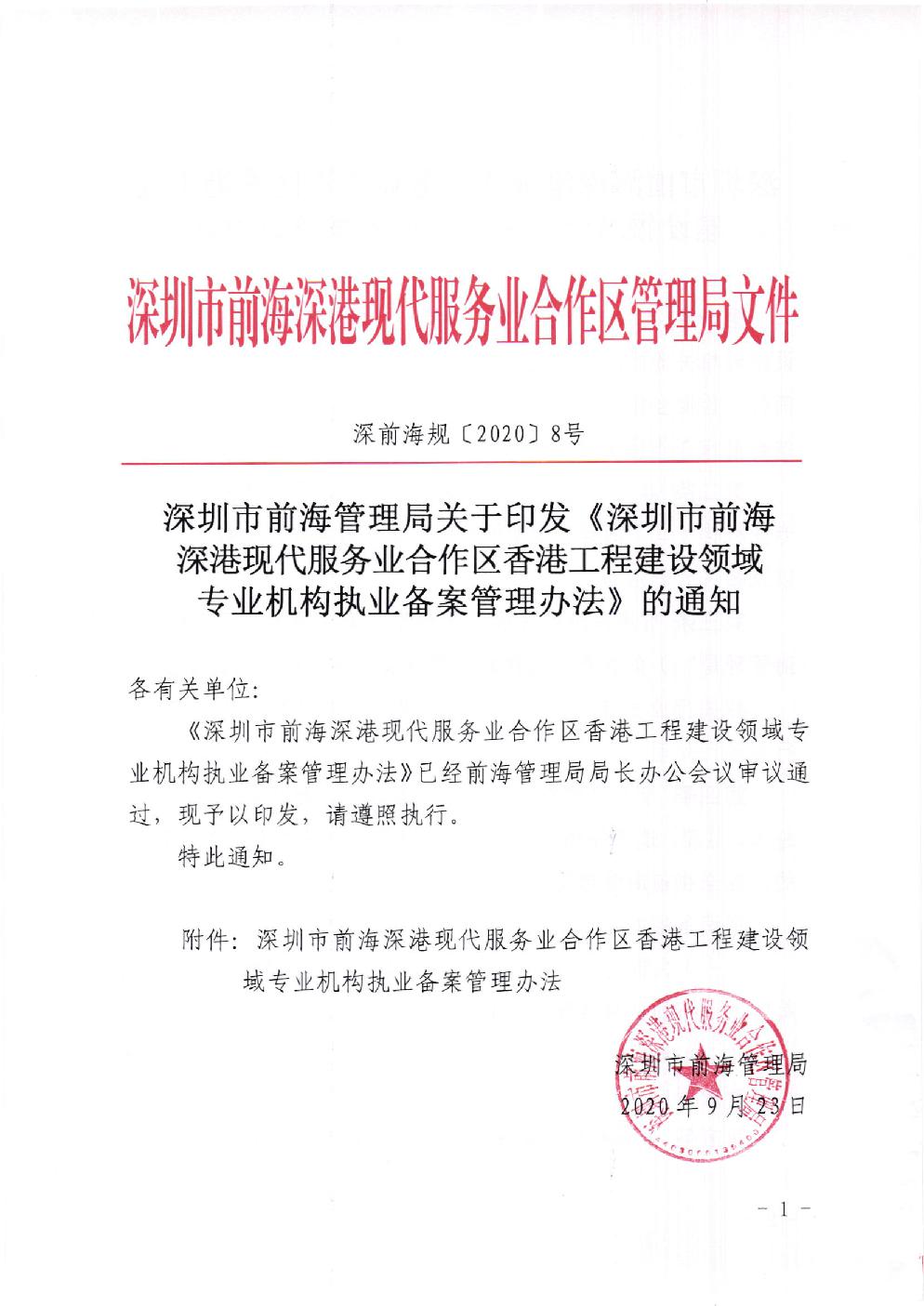 深圳市前海深港现代服务业合作区管理局文件深前海规 〔2020〕  8号深圳市前海管理局关于印发 《深圳市前海深港现代服务业合作区香港工程建设领域专业机构执业备案管理办法》的通知各有关单位:《深圳市前海深港现代服务业合作区香港工程建设领域专业机构执业备案管理办法》已经前海管理局局长办公会议审议通过,现 予以印发,请 遵照执行。特此通知。附件:深 圳市前海深港现代服务业合作区香港工程建设领域专业机构执业备案管理办法授'	口o	H〃 '/●o● ●、01.1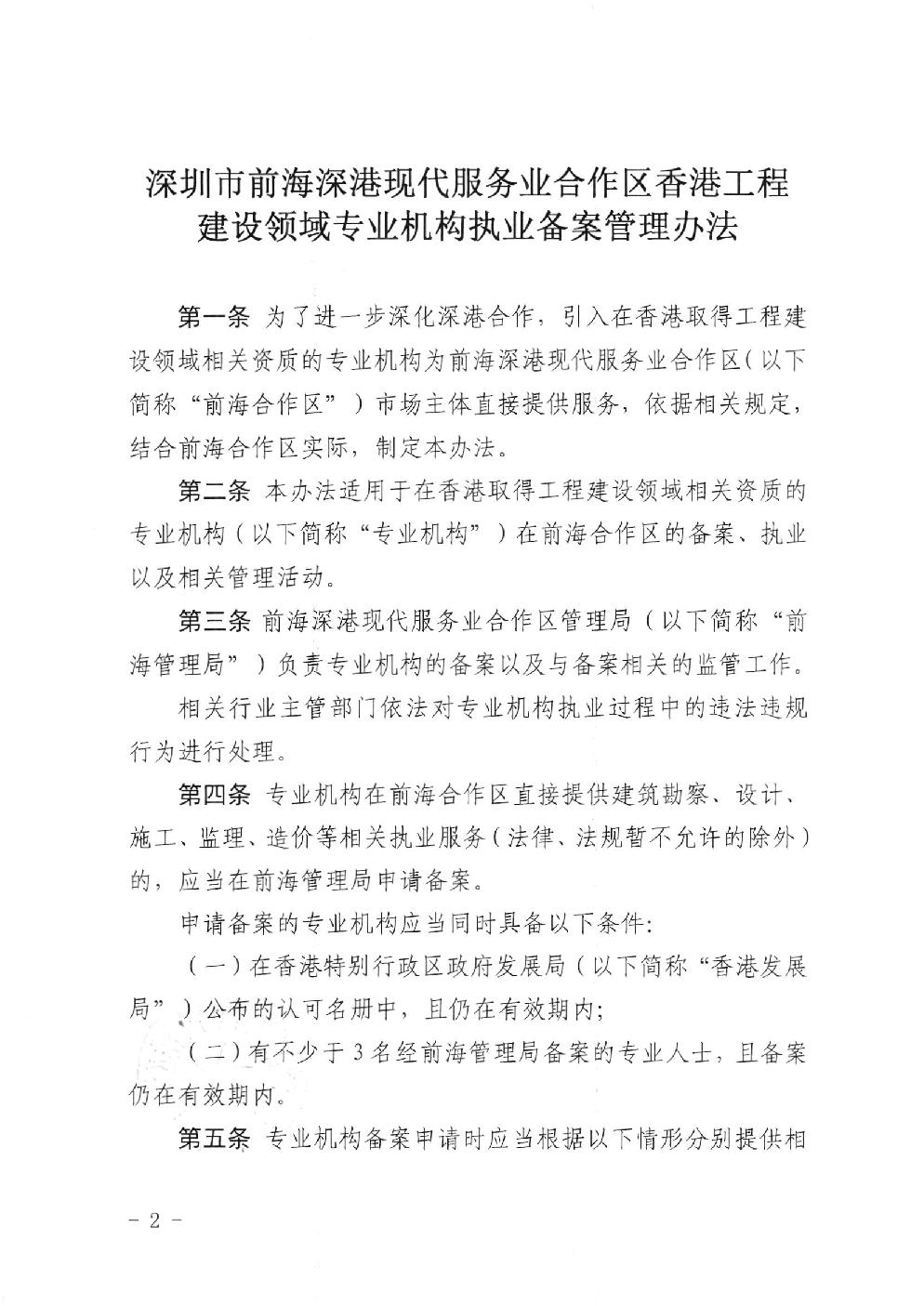 深圳市前海深港现代服务业合作区香港工程建设领域专业机构执业备案管理办法o‘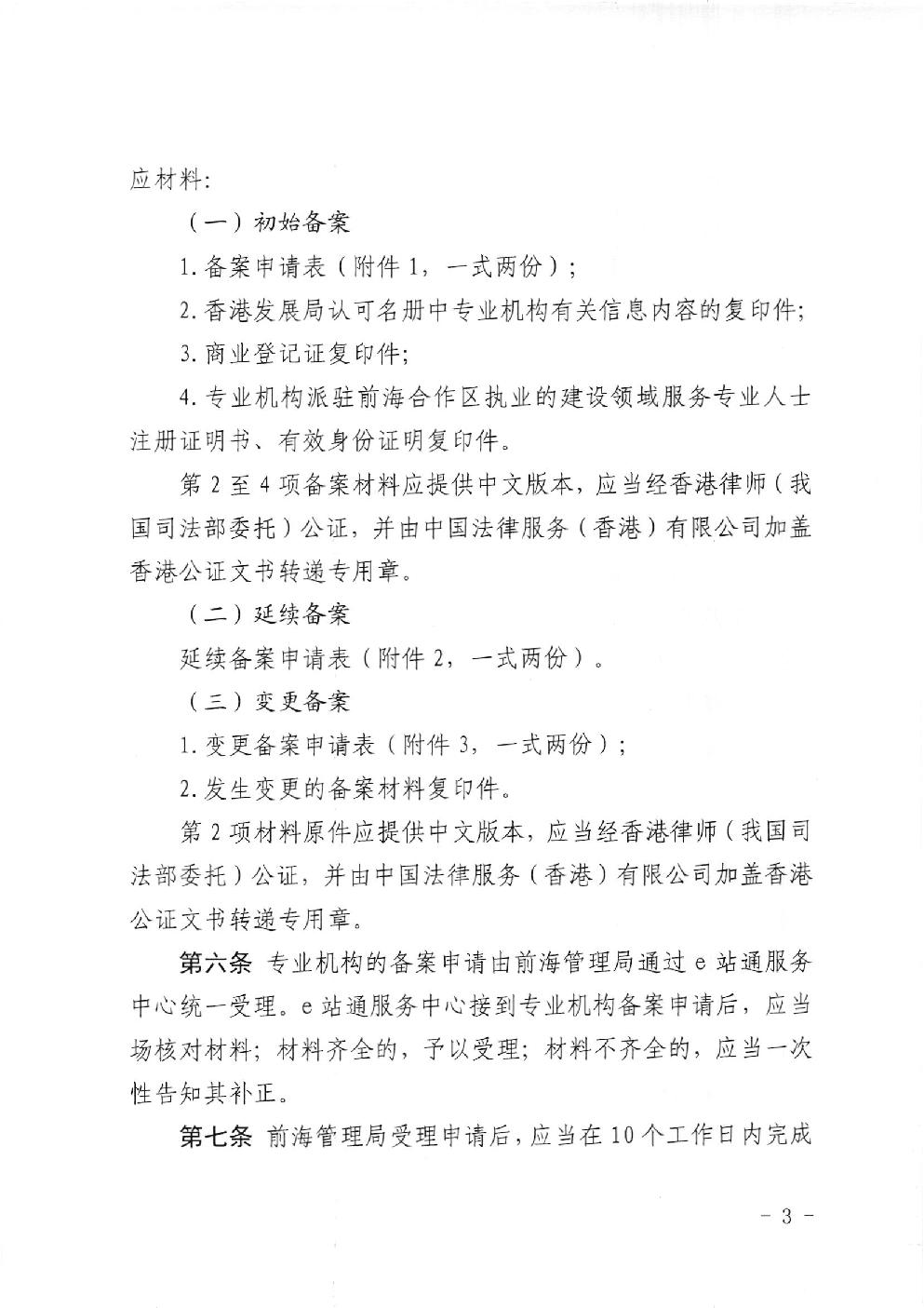 应材料:(一 )初 始备案1.各案申请表 (附 件 1,一 式两份 );2.香港发展局认可名册中专业机构有关信息内容的复印件; 3.商 业登记证复印件; 4,专 业机构派驻前海合作区执业的建设领域服务专业人士注册证明书、有效身份证明复印件。第 2至 4项 各案材料应提供中文版本 ,应 当经香港律师 (我国司法部委托 )公 证,并 由中国法律服务 (香 港 )有 限公司加盖香港公证文书转递专用章。(二 )延 续备案延续备案申请表 (附 件 2,一 式两份 )。(三 )变 更备案1.变更各案申请表 (附 件 3,一 式两份 ); 2.发 生变更的各案材料复印件。第 2项 材料原件应提供中文版本 ,应 当经香港律师 (我 国司法部委托 )公 证,并 由中国法律服务 (香 港 )有 限公司加盖香港公证文书转递专用章。第六条 专业机构的各案申请由前海管理局通过 c站 通服务中心统一受理。e站 通服务中心接到专业机构备案申请后,应 当场核对材料;材 料齐全的,予 以受理;材 料不齐全的,应 当一次性告知其补正。第七条 前海管理局受理申请后,应 当在 10个 工作日内完成3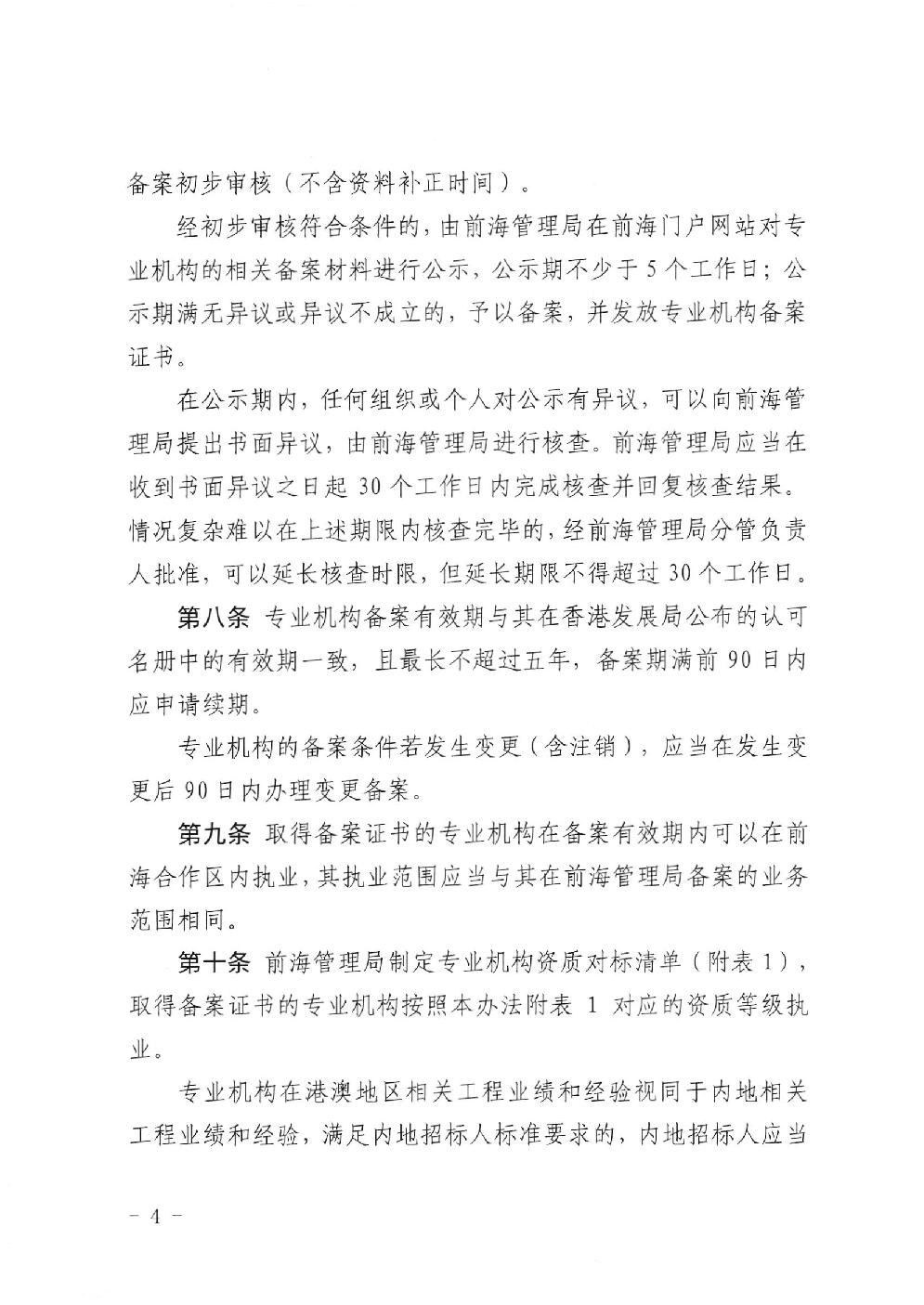 备案初步审核 (不 含资料补正时间 )。经初步审核符合条件的,由 前海管理局在前海门户网站对专业机构的相关备案材料进行公示,公 示期不少于 5个 工作日;公示期满无异议或异议不成立的,予 以备案,并 发放专业机构备案证书。在公示期内,任 何组织或个人对公示有异议,可 以向前海管理局提出书面异议,由 前海管理局进行核查。前海管理局应当在收到书面异议之日起 30个 工作日内完成核查并口   复核查结果。情况复杂难以在上述期限内核查完毕的,经 前海管理局分管负责人批准,可 以延长核查时限,但 延长期限不得超过 30个 工作日。第八条 专业机构各案有效期与其在香港发展局公布的认可名册中的有效期一致,且 最长不超过五年,各 案期满前 90日 内应申请续期。专业机构的备案条件若发生变更 (含 注销 ),应 当在发生变更后 90日 内办理变更各案。第九条 取得备案证书的专业机构在备案有效期内可以在前海合作区内执业,其 执业范围应当与其在前海管理局各案的业务范围相同。第十条 前海管理局制定专业机构资质对标清单 (附 表 1), 取得备案证书的专业机构按照本办法附表 1对 应的资质等级执业。专业机构在港澳地区相关工程业绩和经验视同于内地相关工程业绩和经验 ,满 足内地招标人标准要求的,内 地招标人应当4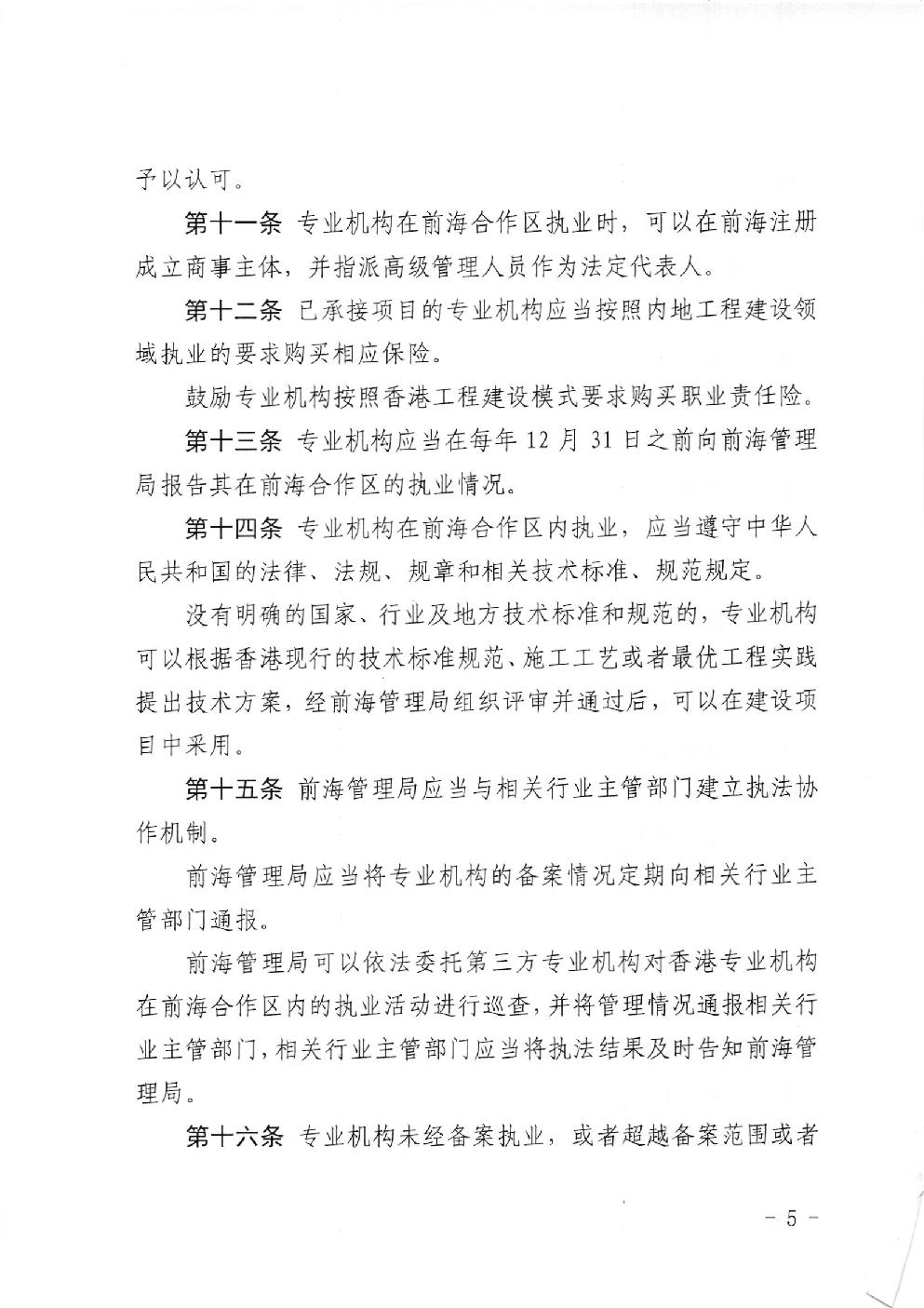 予以认可。第十一条 专业机构在前海合作区执业时,可 以在前海注册成立商事主体 ,并 指派高级管理人员作为法定代表人。第十二条 已承接项目的专业机构应当按照内地工程建设领域执业的要求购买相应保险。鼓励专业机构按照香港工程建设模式要求购买职业责任险。第十三条 专业机构应当在每年 12月 31日 之前向前海管理局报告其在前海合作区的执业情况。第十四条 专业机构在前海合作区内执业,应 当遵守中华人民共和国的法律、法规、规章和相关技术标准、规范规定。没有明确的国家、行业及地方技术标准和规范的,专 业机构可以根据香港现行的技术标准规范、施工工艺或者最优工程实践提出技术方案,经 前海管理局组织评审并通过后,可 以在建设项目中采用。第十五条 前海管理局应当与相关行业主管部门建立执法协作机制。前海管理局应当将专业机构的备案情况定期向相关行业主管部门通报。前海管理局可以依法委托第三方专业机构对香港专业机构在前海合作区内的执业活动进行巡查,并 将管理情况通报相关行业主管部门,相 关行业主管部门应当将执法结果及时告知前海管理局。第十六条 专业机构未经备案执业,或 者超越备案范围或者5``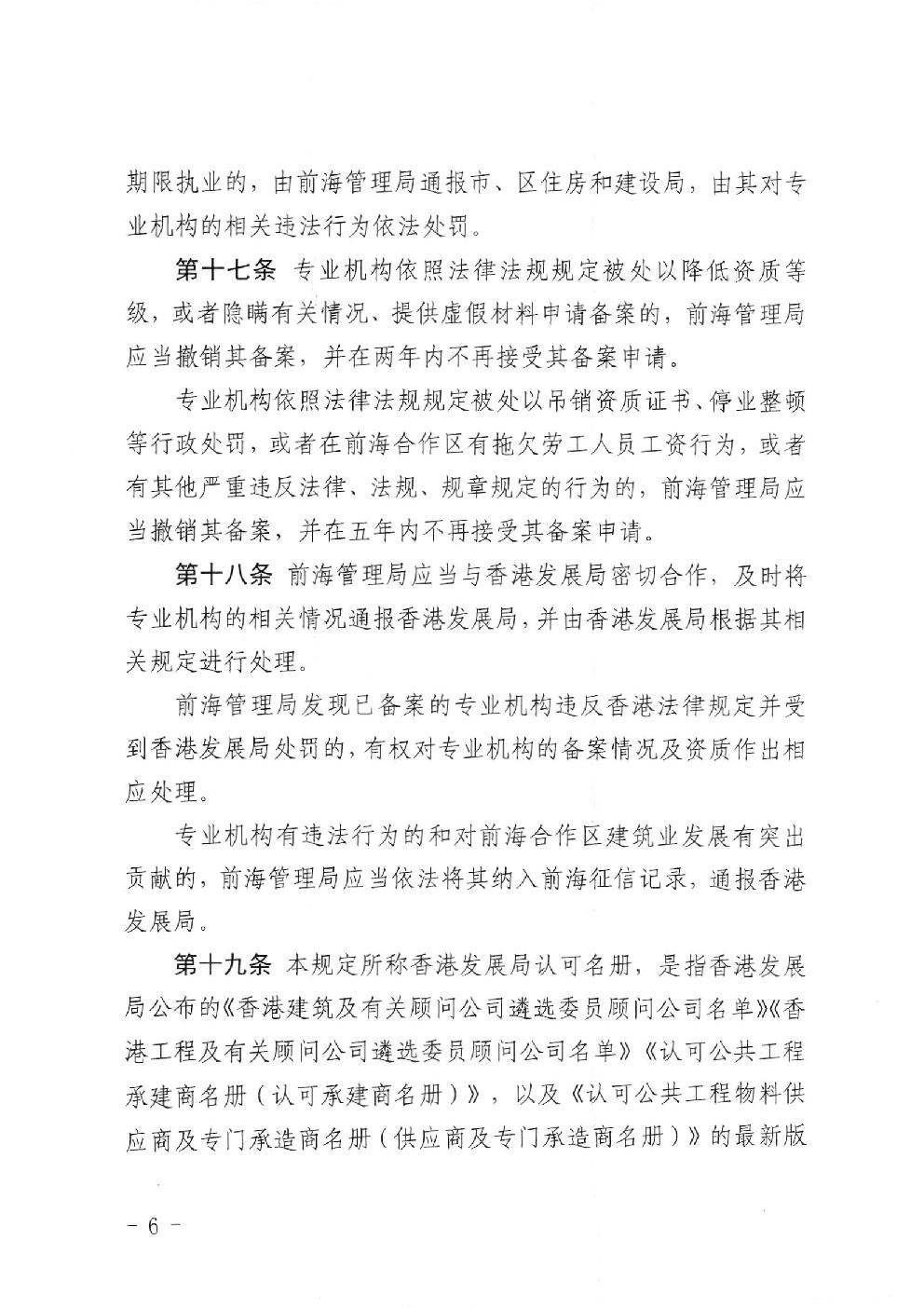 期限执业的,由 前海管理局通报市、区住房和建设局,由 其对专业机构的相关违法行为依法处罚。第十七条 专业机构依照法律法规规定被处以降低资质等级,或 者隐瞒有关情况、提供虚假材料申请各案的,前 海管理局应当撤销其备案,并 在两年内不再接受其备案申请。专业机构依照法律法规规定被处以吊销资质证书、停业整顿等行政处罚,或 者在前海合作区有拖欠劳工人员工资行为,或 者有其他严重违反法律、法规、规章规定的行为的,前 海管理局应当撤销其备案,并 在五年内不再接受其备案申请。第十八条 前海管理局应当与香港发展局密切合作,及 时将专业机构的相关情况通报香港发展局,并 由香港发展局根据其相关规定进行处理。前海管理局发现已备案的专业机构违反香港法律规定并受到香港发展局处罚的,有 权对专业机构的备案情况及资质作出相应处理。专业机构有违法行为的和对前海合作区建筑业发展有突出贡献的,前 海管理局应当依法将其纳入前海征信记录,通 报香港发展局。第十九条 本规定所称香港发展局认可名册 ,是 指香港发展局公布的《香港建筑及有关顾问公司遴选委员顾问公司名单》《香港工程及有关顾问公司遴选委员顾问公司名单》《认可公共工程承建商名册 (认 可承建商名册 ))),以 及 《认可公共工程物料供应商及专门承造商名册 (供 应商及专门承造商名册 )))的 最新版6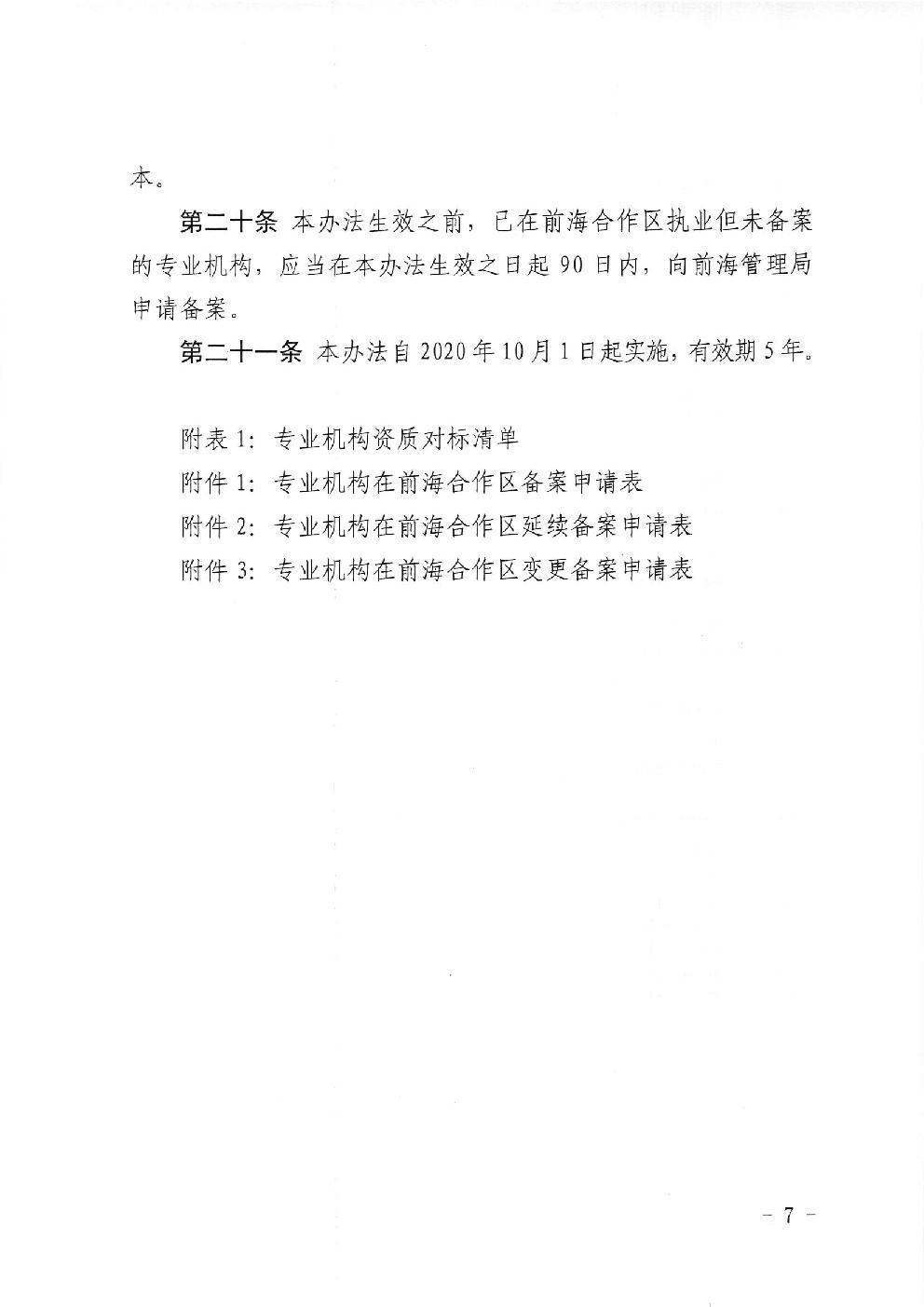 本。第二十条 本办法生效之前,已 在前海合作区执业但未各案的专业机构 ,应 当在本办法生效之日起 90日 内,向 前海管理局申请备案。第二十一条 本办法自2020年 10月  1日 起实施,有 效期 5年 。附表 1∶ 专业机构资质对标清单附件 1∶ 专业机构在前海合作区各案申请表附件 2∶ 专业机构在前海合作区延续各案申请表附件 3∶ 专业机构在前海合作区变更各案申请表7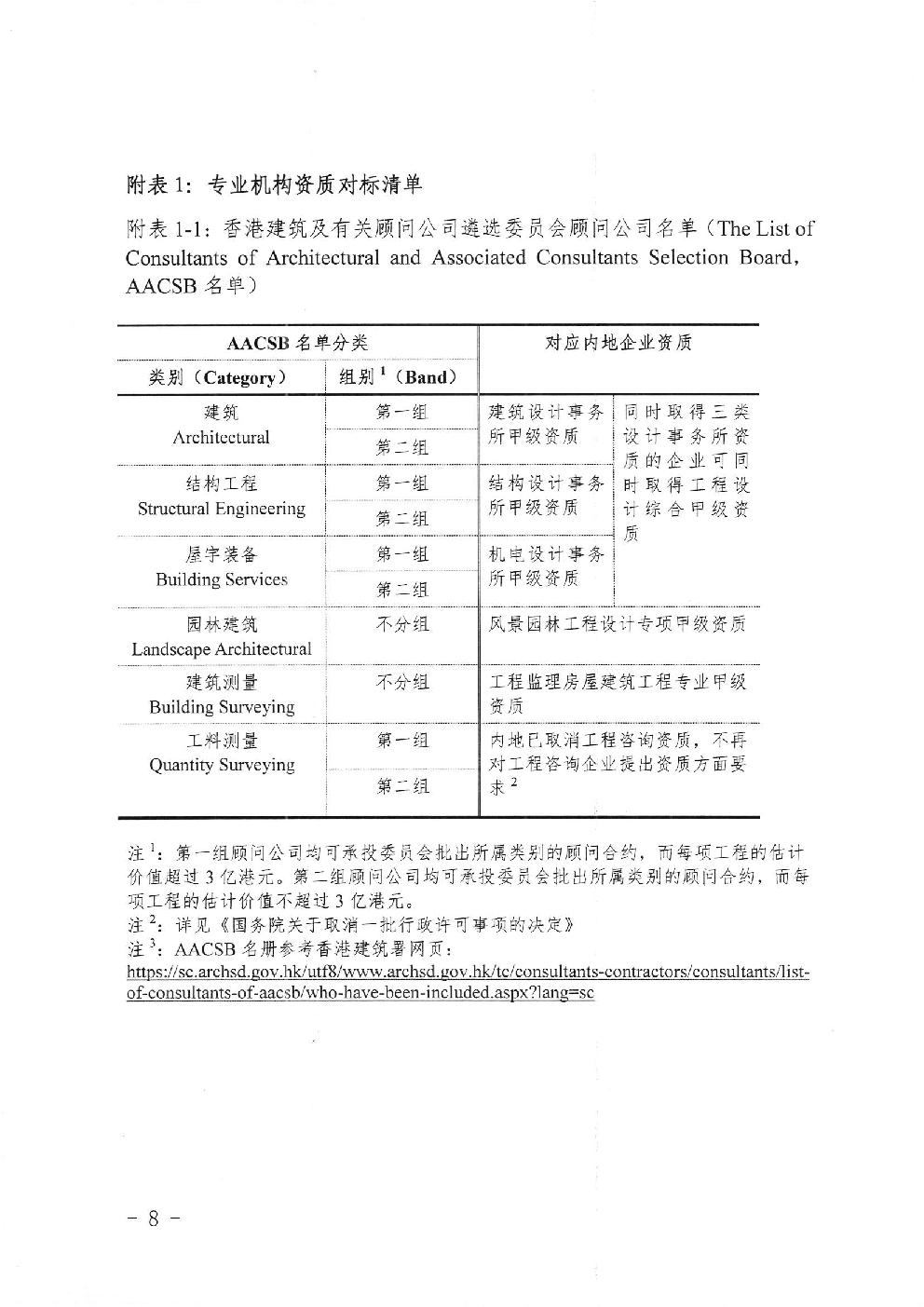 附表 1:专 业机构资质对标清单附表 1-1:香 港建筑及有关顾问公司遴选委员会顾问公司名单 (The List ofC)onsultants of Architectural and .Associatcd Consultants selection Board,AACsB名 单 )建筑设计事务所甲级资质结构设计事务所甲级资质机 电设计事务所甲级资质时 取 得 三 类计 事 务 所 资质 的 企 业 可 同取 得 工 程 设计 综 合 甲级 资质风景园林工程设计专项甲级资质工程监理房屋建筑工程专业甲级资质内地已取消工程咨询资质 ,不 再工程咨询企业提出资质方面要21:第 一组顾问公司均可承投委员会批出所属类别的顾问合约 ,而 每项工程的估计值超过 3亿 港元。第二组顾问公司均可承投委员会批出所属类别的顾问合约 ,而 每工程的估计价值不超过 3亿 港元。2:详 见 《国务院关于取消一批行政许可事项的决定》3:AACsB名 册参考香港建筑署网页:http工∠丛c∠±c11s旦.⒛ v∶ hV△ t垡 /```vw,2匹 【ls查 ,2.2v .hkytc/consultan~ts-contractors/consˉ ultants/list-8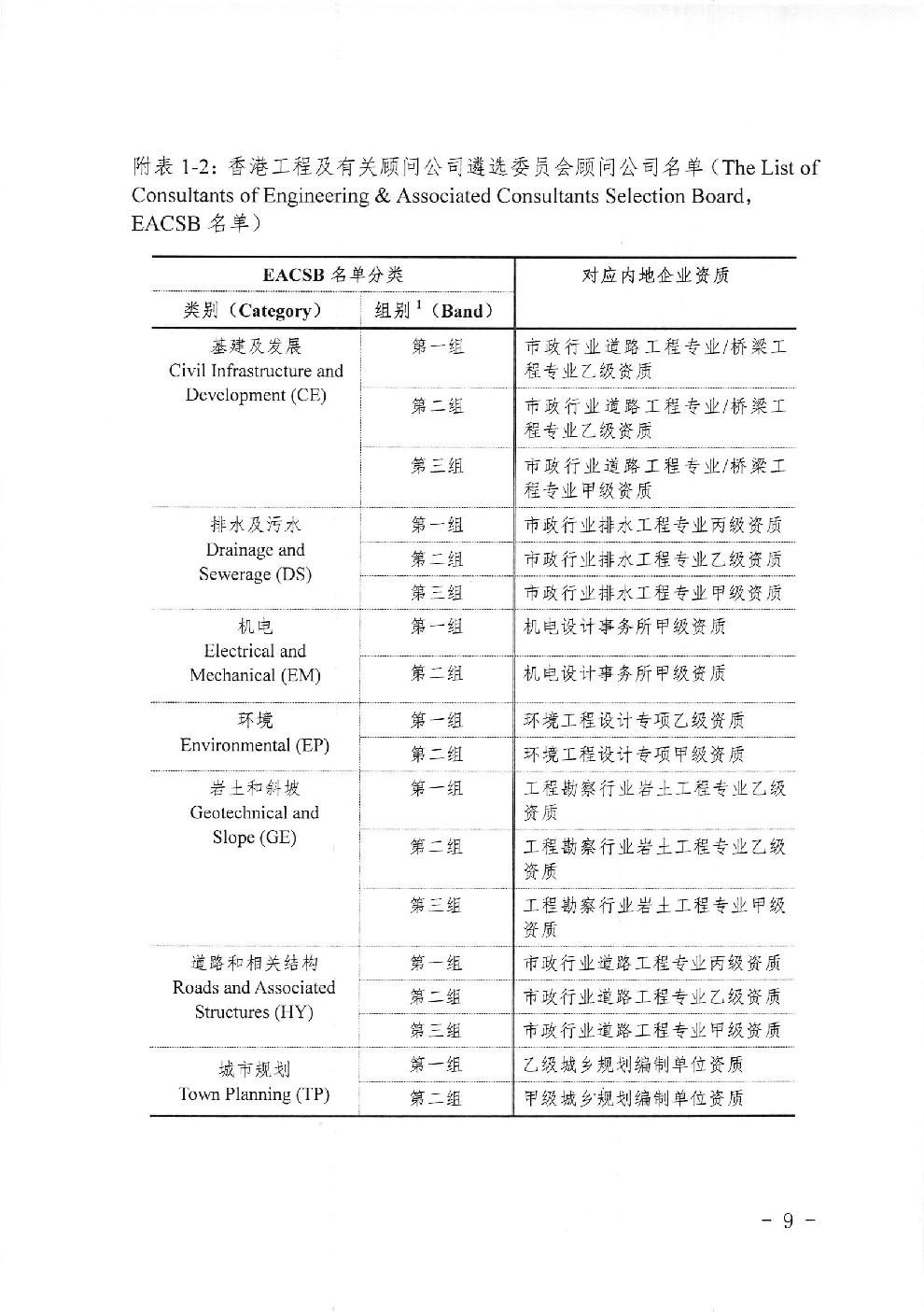 附表 1-2:香 港工程及有关顾问公司遴选委员会顾问公司名单 (The List ofConsultants ofEngincering&Associated Consultants selection Board,EACSB名单 )三组市政行业排水工程专业甲级资质电第一组机电设计事务所甲级资质9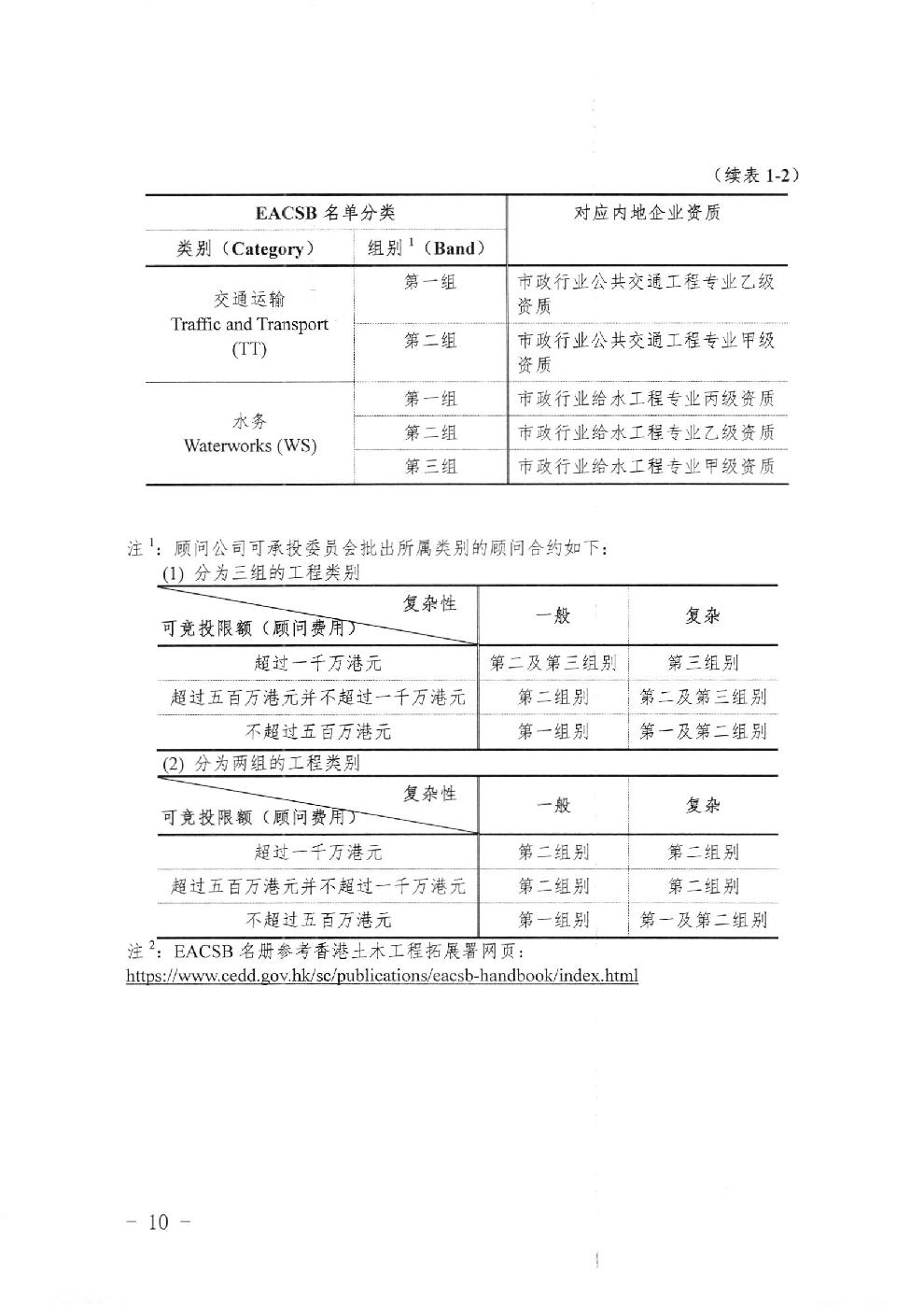 EACsB名单分类类别  (Category)	组另刂1 (Band)第一组交通运输Trafic and Transport(TT)	第二组第一组水务	第二组Waterworks(Ws)第三组(续.表  1ˉ 2.)对应内地企业资质市政行业公共交通工程专业乙级资质市政行业公共交通工程专业甲级资质市政行业给水工程专业丙级资质市政行业给水工程专业乙级资质市政行业给水工程专业甲级资质注 1:顾 问公司可承投委员会批出所属类别的顾问合约如下|分为三组的工程类别注 2:EACsB名 册参考香港土木工程拓展署网页 :https://、 ⌒~、v.cCdd.旦 ov.hk/sc/publications/eacsb-handbook/i11dcx.htn·	ll-10-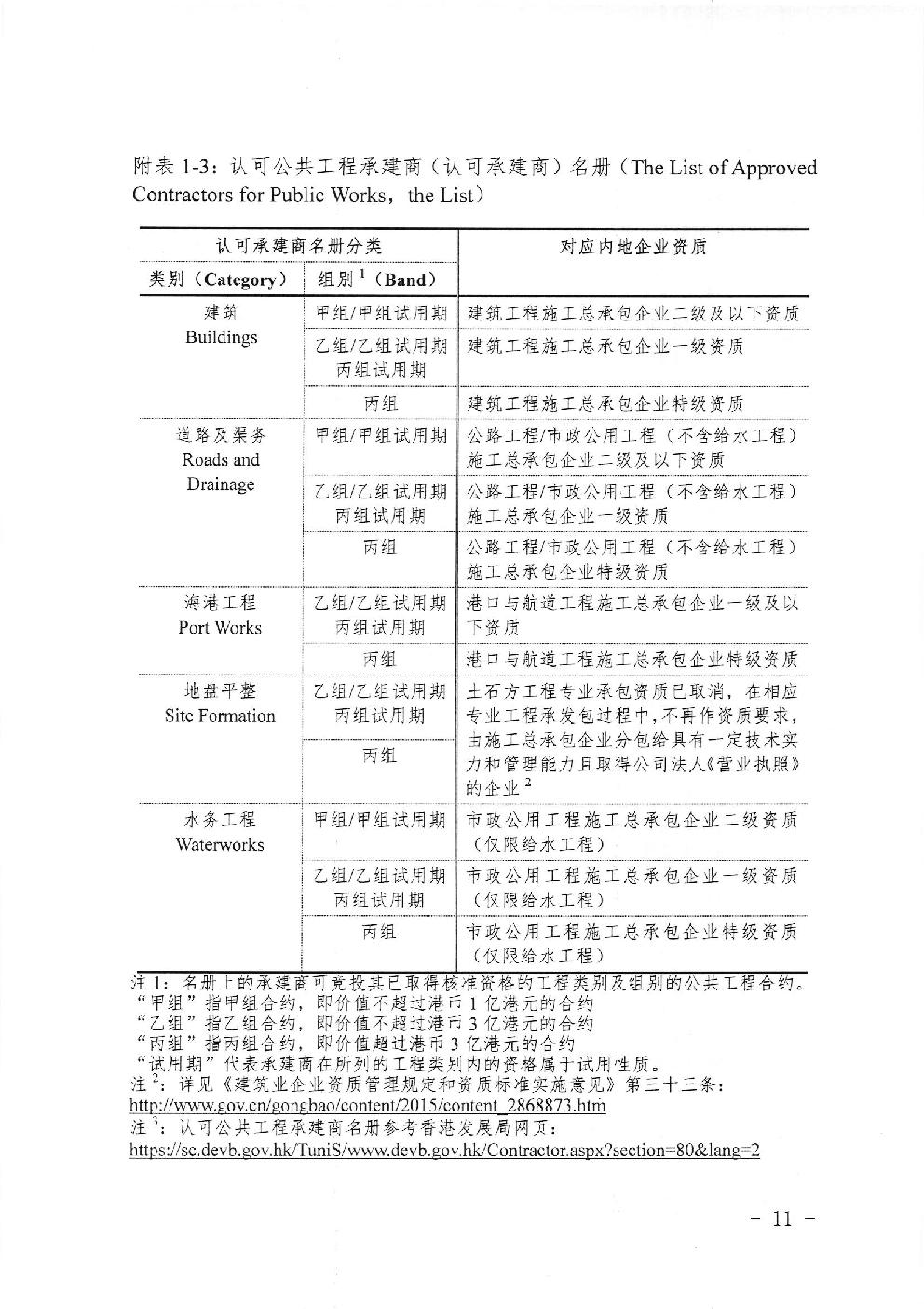 附表 1ˉ 3:认 可公共工程承建商 (认 可承建商 )名 册 (The List ofApprovedContractors for Public`Viorks, the List)认可承建商名册分类	对应内地企业资质类别 (Category)	l  组另刂1 (Band)建筑	甲组/甲 组试用期	建筑工程施工总承包企业二级及以下资质“”工用期  代表承建商在所列的  程类别内的资格属于试用性质。2:详 见 《建筑业企业资质管理规定和资质标准实施意见》第三十三条 : http://呐,gov· cn./gor1gbao/content/2015/conten~t 2868873.htn13:认 可公共工程承建商名册参考香港发展局网页:h旦ⅡZ∠昼2卫旦业 L匹n上VT1m12.卫ww=-C′ b.里Ov llk Contractor~asp圣 ?马 ectiQn=80&la11g 2-11-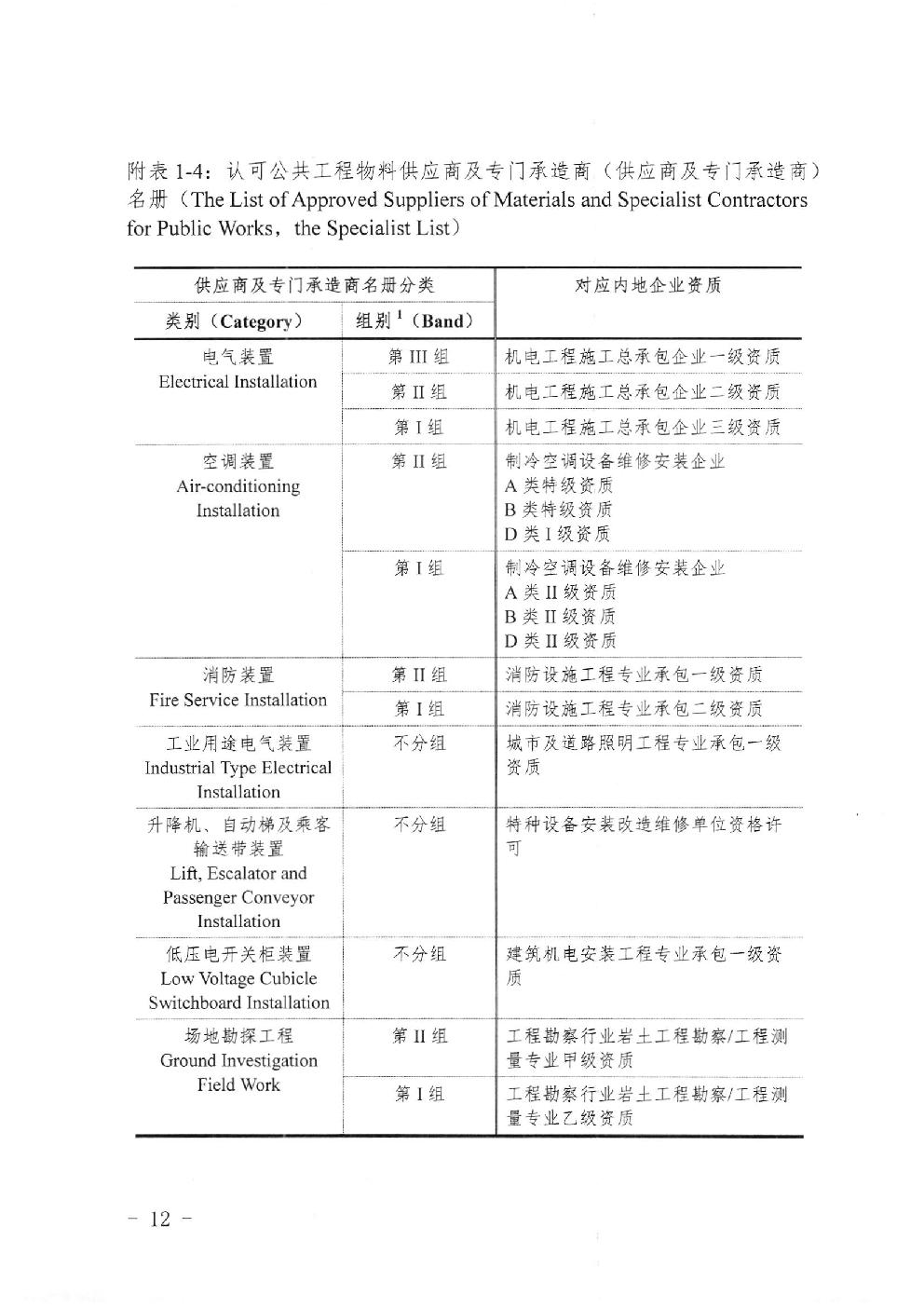 附表 1-4:认 可公共工程物料供应商及专门承造商 (供 应商及专门承造商 )名册 (The List ofApproved supplicrs ofMaterials and specialist Contractorsfor Public Works, the specialist List)供应商及专门承造商名册分类Airˉ conditioningInstallation第 I组对应内地企业资质机电工程施工总承包企业一级资质机电工程施工总承包企业二级资质机电工程施工总承包企业三级资质制冷空调设备维修安装企业A类特级资质B类特级资质D类 I级 资质制冷空调设备维修安装企业A类 II级 资质B类 II级 资质D类 II级 资质消防设施工程专业承包一级资质消防设施工程专业承包二级资质城市及道路照明工程专业承包一级资质特种设备安装改造维修单位资格许可建筑机电安装工程专业承包一级资质工程勘察行业岩土工程勘察/工 程测量专业甲级资质工程勘察行业岩土工程勘察/工 程测量专业乙级资质ˉ^	1‘ )	ˉ工 ∠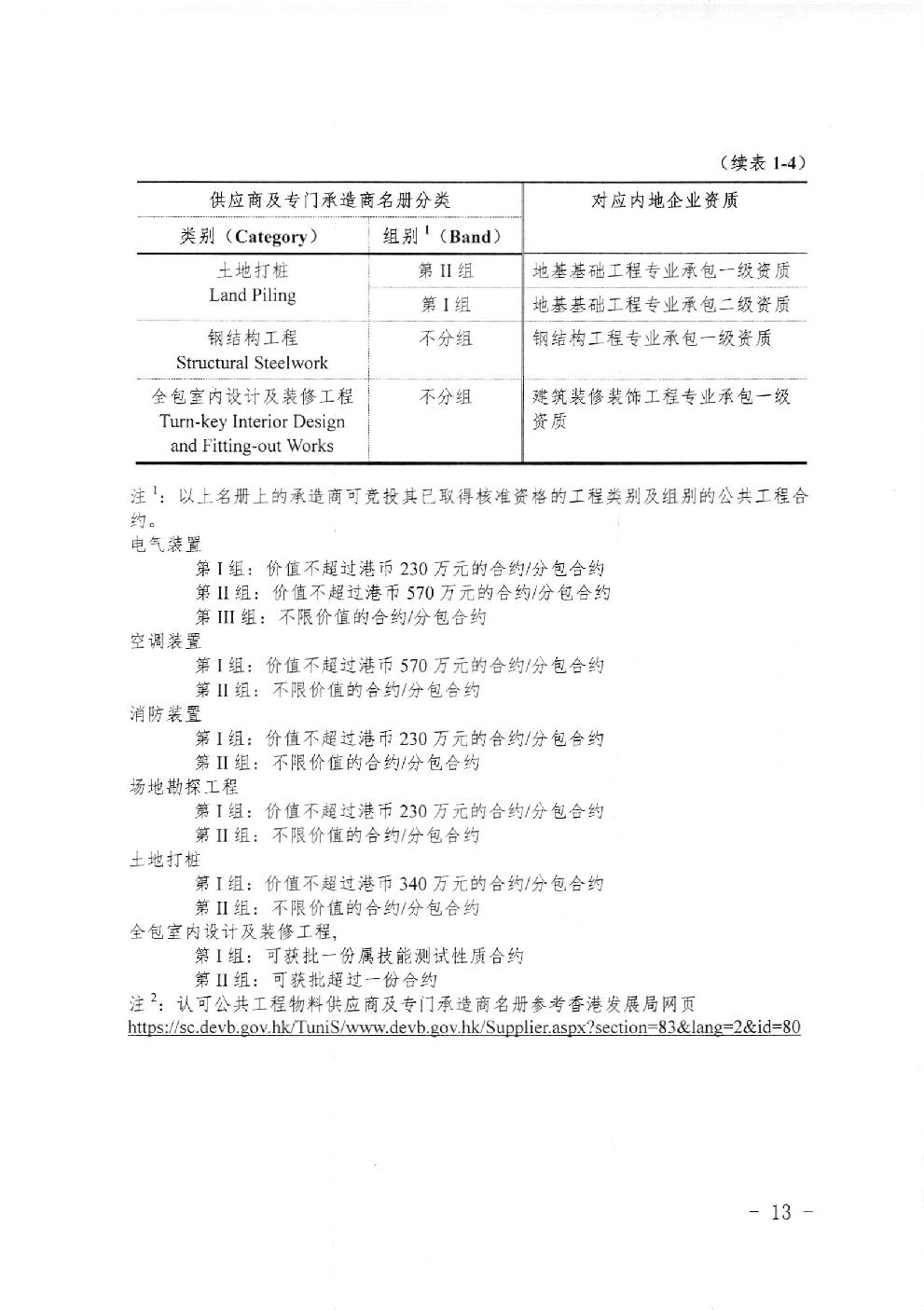 and Fitting-out VViorks注 1;以 上名册上的承造商可竞投其已取得核准资格的工程类别及组别的公共工程合约。电气装置第 I组 :价 值不超过港币 230万 元的合约/分 包合约第 II组 :价 值不超过港币 570万 元的合约/分 包合约第 III组 :不 限价值的合约/分 包合约空调装置第 I组 :价 值不超过港币 570万 元的合约/分 包合约第 II组 :不 限价值的合约/分 包合约消防装置第 I组 :价 值不超过港币 230万 元的合约/分 包合约第 II组 :不 限价值的合约/分 包合约场地勘探工程第 I组 :价 值不超过港币 230万 元的合约/分 包合约第 II组 :不 限价值的合约/分 包合约土地打桩第 I组 :价 值不超过港币 340万 元的合约/分 包合约第 II组 :不 限价值的合约/分 包合约全包室内设计及装修工程,第 I组 :可 获批一份属技能测试性质合约第 II组 :可 获批超过一份合约注 2:认 可公共工程物料供应商及专门承造商名册参考香港发展局网页lltt2s∶ //sc.dcv-.g9v.hk/T卫 匝sAvⅥ叩.dcvb.只 ov.11k/su。 plicraspx’ scction=83&lanE2&id=80-13-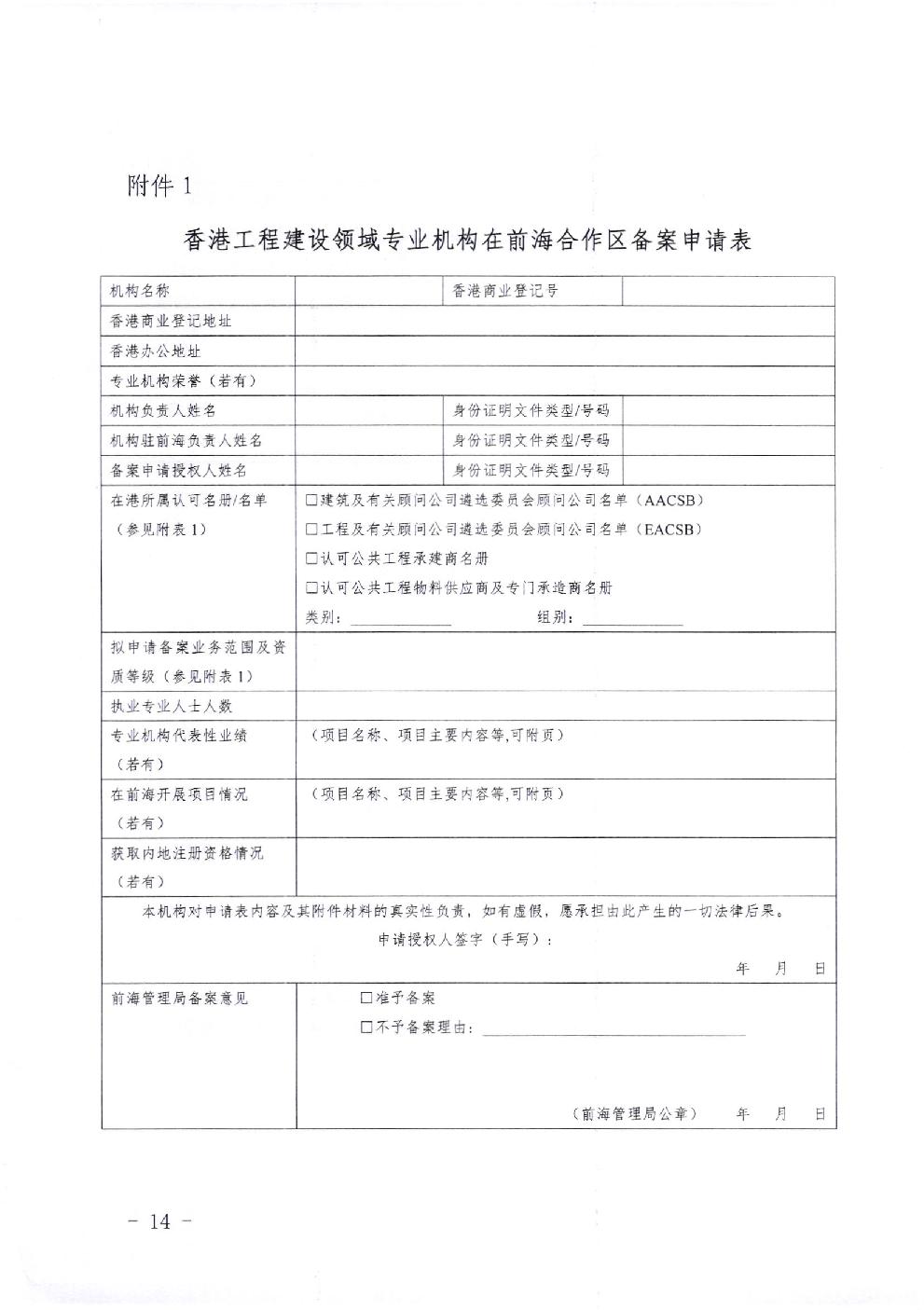 附件 1香港工程建设领域专业机构在前海合作区备案申请表拟申请备案业务范围及资质等级 (参 见附表 1)执业专业人士人数专业机构代表性业绩	(项 目名称、项 目主要内容等,可 附页)(若 有)在前海开展项目情况	(项 目名称、项 目主要内容等,可 附页)(若 有 )获取内地注册资格情况(若 有 )本机构对申请表内容及其附件材料的真实性负责,如 有虚假,愿 承担由此产生的一切法律后果。申请授权人签字 (手 写);年	月前海管理局备案意见 □准予各案□不予备案理由:(前 海管理局公章)	年	月日日-14-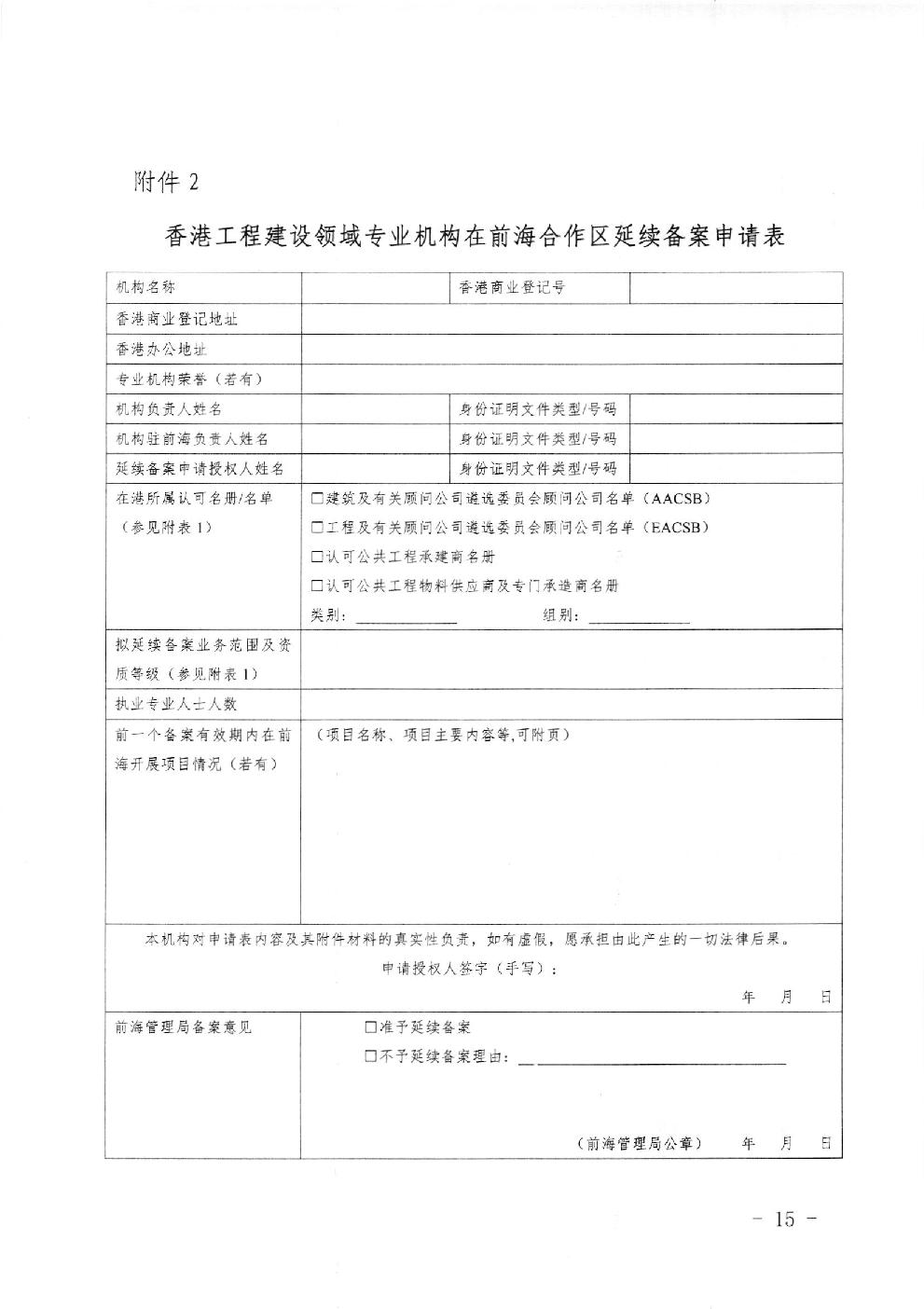 附件 2香港工程建设领域专业机构在前海合作区延续备案申请表|本机构对申请表内容及其附件材料的真实性负责,如 有虚假,愿 承担由此产生的一切法律后果。申请授权人签字 (手 写):年	月	日(前 海管理局公章 )	年	月	日-15-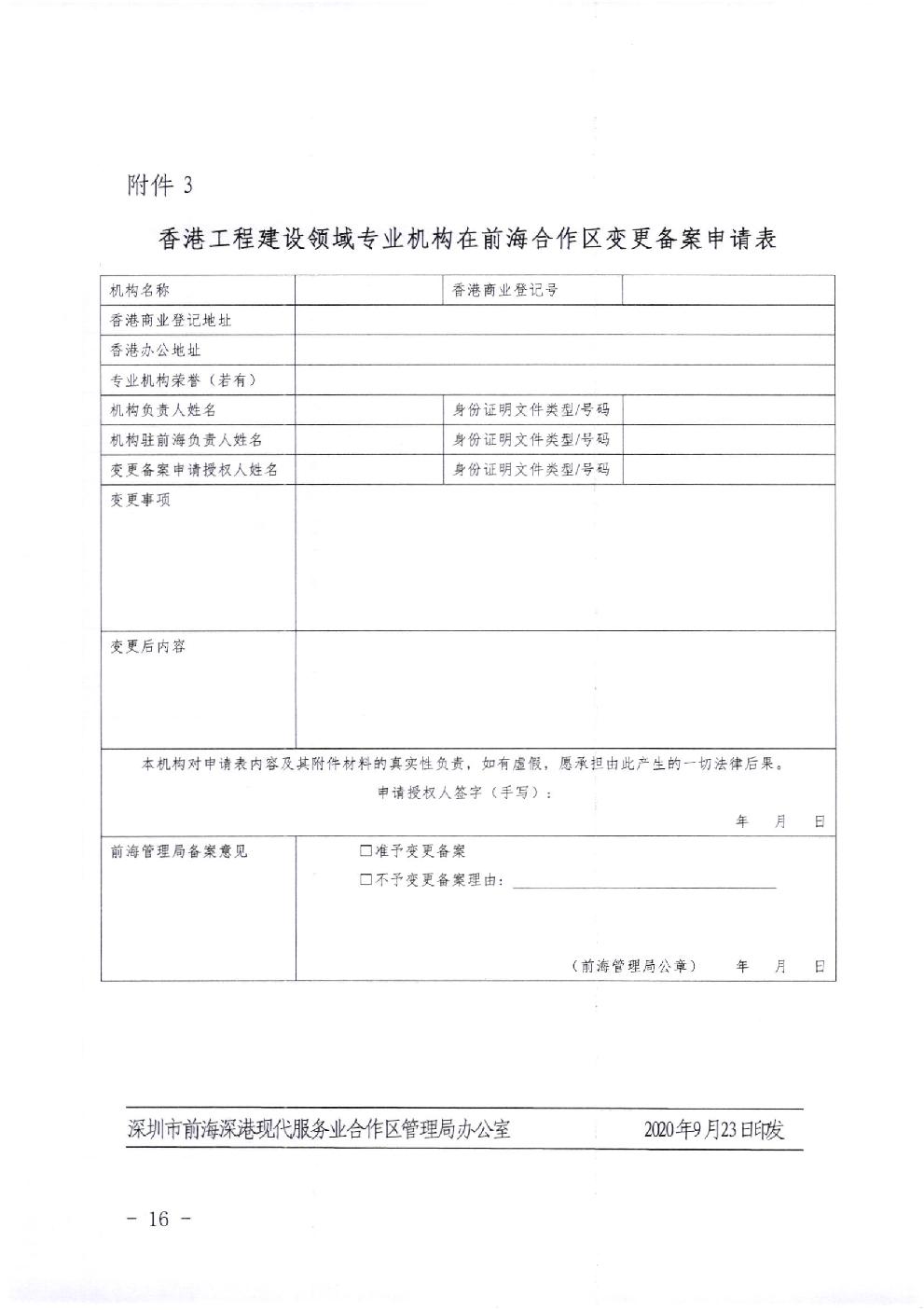 附件 3香港工程建设领域专业机构在前海合作区变更备案申请表变更后内容本机构对申请表内容及其附件材料的其实性负责,如 有虚假 ,愿 承担由此产生的一切法律后果。申请授权人签字 (手 写):年	月	日前海管理局备案患见	□准子变更备案□不子变更备案理由:(前 海管理局公章 )	年	月	日深圳市前海深港现亻划艮务业合作区管理局办公室	2∞α申9月 23日 印发^	112	ˉ上0一一一,引,引,引入入入工工工工第第一一一,引,引,引入入入程建程建程建程建程建第第条 为了进一步深化深港合作条 为了进一步深化深港合作条 为了进一步深化深港合作条 为了进一步深化深港合作条 为了进一步深化深港合作条 为了进一步深化深港合作条 为了进一步深化深港合作条 为了进一步深化深港合作条 为了进一步深化深港合作条 为了进一步深化深港合作条 为了进一步深化深港合作条 为了进一步深化深港合作条 为了进一步深化深港合作条 为了进一步深化深港合作条 为了进一步深化深港合作条 为了进一步深化深港合作条 为了进一步深化深港合作条 为了进一步深化深港合作条 为了进一步深化深港合作在香港取得在香港取得在香港取得在香港取得在香港取得在香港取得程建程建程建程建程建业业合作区(以业合作区(以业合作区(以业合作区(以业合作区(以业合作区(以业合作区(以业合作区(以下下下下设领域相关资质的专  机构为前海深港现代服务设领域相关资质的专  机构为前海深港现代服务设领域相关资质的专  机构为前海深港现代服务设领域相关资质的专  机构为前海深港现代服务设领域相关资质的专  机构为前海深港现代服务设领域相关资质的专  机构为前海深港现代服务设领域相关资质的专  机构为前海深港现代服务设领域相关资质的专  机构为前海深港现代服务设领域相关资质的专  机构为前海深港现代服务设领域相关资质的专  机构为前海深港现代服务设领域相关资质的专  机构为前海深港现代服务设领域相关资质的专  机构为前海深港现代服务设领域相关资质的专  机构为前海深港现代服务设领域相关资质的专  机构为前海深港现代服务设领域相关资质的专  机构为前海深港现代服务设领域相关资质的专  机构为前海深港现代服务设领域相关资质的专  机构为前海深港现代服务设领域相关资质的专  机构为前海深港现代服务设领域相关资质的专  机构为前海深港现代服务设领域相关资质的专  机构为前海深港现代服务设领域相关资质的专  机构为前海深港现代服务设领域相关资质的专  机构为前海深港现代服务设领域相关资质的专  机构为前海深港现代服务设领域相关资质的专  机构为前海深港现代服务设领域相关资质的专  机构为前海深港现代服务设领域相关资质的专  机构为前海深港现代服务设领域相关资质的专  机构为前海深港现代服务设领域相关资质的专  机构为前海深港现代服务设领域相关资质的专  机构为前海深港现代服务设领域相关资质的专  机构为前海深港现代服务设领域相关资质的专  机构为前海深港现代服务下下下下简称简称“““”)市 场)市 场)市 场)市 场主体直接提供服务,依 据相关规定,主体直接提供服务,依 据相关规定,主体直接提供服务,依 据相关规定,主体直接提供服务,依 据相关规定,主体直接提供服务,依 据相关规定,主体直接提供服务,依 据相关规定,主体直接提供服务,依 据相关规定,主体直接提供服务,依 据相关规定,主体直接提供服务,依 据相关规定,主体直接提供服务,依 据相关规定,主体直接提供服务,依 据相关规定,主体直接提供服务,依 据相关规定,主体直接提供服务,依 据相关规定,主体直接提供服务,依 据相关规定,主体直接提供服务,依 据相关规定,主体直接提供服务,依 据相关规定,主体直接提供服务,依 据相关规定,主体直接提供服务,依 据相关规定,主体直接提供服务,依 据相关规定,主体直接提供服务,依 据相关规定,主体直接提供服务,依 据相关规定,主体直接提供服务,依 据相关规定,主体直接提供服务,依 据相关规定,主体直接提供服务,依 据相关规定,主体直接提供服务,依 据相关规定,主体直接提供服务,依 据相关规定,主体直接提供服务,依 据相关规定,简称简称前海合作区前海合作区前海合作区前海合作区前海合作区前海合作区前海合作区)市 场)市 场)市 场)市 场主体直接提供服务,依 据相关规定,主体直接提供服务,依 据相关规定,主体直接提供服务,依 据相关规定,主体直接提供服务,依 据相关规定,主体直接提供服务,依 据相关规定,主体直接提供服务,依 据相关规定,主体直接提供服务,依 据相关规定,主体直接提供服务,依 据相关规定,主体直接提供服务,依 据相关规定,主体直接提供服务,依 据相关规定,主体直接提供服务,依 据相关规定,主体直接提供服务,依 据相关规定,主体直接提供服务,依 据相关规定,主体直接提供服务,依 据相关规定,主体直接提供服务,依 据相关规定,主体直接提供服务,依 据相关规定,主体直接提供服务,依 据相关规定,主体直接提供服务,依 据相关规定,主体直接提供服务,依 据相关规定,主体直接提供服务,依 据相关规定,主体直接提供服务,依 据相关规定,主体直接提供服务,依 据相关规定,主体直接提供服务,依 据相关规定,主体直接提供服务,依 据相关规定,主体直接提供服务,依 据相关规定,主体直接提供服务,依 据相关规定,主体直接提供服务,依 据相关规定,结合前海合作区实际,制 定本办法。结合前海合作区实际,制 定本办法。结合前海合作区实际,制 定本办法。结合前海合作区实际,制 定本办法。结合前海合作区实际,制 定本办法。结合前海合作区实际,制 定本办法。结合前海合作区实际,制 定本办法。结合前海合作区实际,制 定本办法。结合前海合作区实际,制 定本办法。结合前海合作区实际,制 定本办法。结合前海合作区实际,制 定本办法。结合前海合作区实际,制 定本办法。结合前海合作区实际,制 定本办法。结合前海合作区实际,制 定本办法。结合前海合作区实际,制 定本办法。结合前海合作区实际,制 定本办法。结合前海合作区实际,制 定本办法。结合前海合作区实际,制 定本办法。结合前海合作区实际,制 定本办法。结合前海合作区实际,制 定本办法。结合前海合作区实际,制 定本办法。结合前海合作区实际,制 定本办法。结合前海合作区实际,制 定本办法。二二法工工第第二二法程建设领域相关资质的程建设领域相关资质的程建设领域相关资质的程建设领域相关资质的程建设领域相关资质的程建设领域相关资质的程建设领域相关资质的程建设领域相关资质的程建设领域相关资质的程建设领域相关资质的程建设领域相关资质的程建设领域相关资质的程建设领域相关资质的程建设领域相关资质的程建设领域相关资质的程建设领域相关资质的程建设领域相关资质的程建设领域相关资质的第第条 本办  适用于在香港取得条 本办  适用于在香港取得条 本办  适用于在香港取得条 本办  适用于在香港取得条 本办  适用于在香港取得条 本办  适用于在香港取得条 本办  适用于在香港取得条 本办  适用于在香港取得条 本办  适用于在香港取得条 本办  适用于在香港取得条 本办  适用于在香港取得条 本办  适用于在香港取得条 本办  适用于在香港取得条 本办  适用于在香港取得条 本办  适用于在香港取得条 本办  适用于在香港取得条 本办  适用于在香港取得条 本办  适用于在香港取得条 本办  适用于在香港取得程建设领域相关资质的程建设领域相关资质的程建设领域相关资质的程建设领域相关资质的程建设领域相关资质的程建设领域相关资质的程建设领域相关资质的程建设领域相关资质的程建设领域相关资质的程建设领域相关资质的程建设领域相关资质的程建设领域相关资质的程建设领域相关资质的程建设领域相关资质的程建设领域相关资质的程建设领域相关资质的程建设领域相关资质的程建设领域相关资质的业业(以(以(以“业业”””)在)在区区、、、业业业业业(以(以(以业业)在)在区区、、、业业业专业业下简称下简称业业)在)在前海合作前海合作前海合作前海合作前海合作前海合作区区执执业业业专机构机构机构机构下简称下简称专  机构专  机构专  机构专  机构专  机构专  机构专  机构专  机构前海合作前海合作前海合作前海合作前海合作前海合作的备案的备案的备案的备案的备案执执。。以及相关管理活动以及相关管理活动以及相关管理活动以及相关管理活动以及相关管理活动以及相关管理活动以及相关管理活动以及相关管理活动以及相关管理活动以及相关管理活动以及相关管理活动三三三业业业区区(以下简称下简称下简称下简称下简称下简称““““第第三三三业业业区区(以下简称下简称下简称下简称下简称下简称前前前第第条 前海深港现代服务条 前海深港现代服务条 前海深港现代服务条 前海深港现代服务条 前海深港现代服务条 前海深港现代服务条 前海深港现代服务条 前海深港现代服务条 前海深港现代服务条 前海深港现代服务条 前海深港现代服务条 前海深港现代服务合作合作合作合作管理局管理局管理局管理局管理局下简称下简称下简称下简称下简称下简称前前前海管理局海管理局海管理局海管理局海管理局海管理局””)负)负业监监工工。。海管理局海管理局海管理局海管理局海管理局海管理局)负)负业监监工工。。海管理局海管理局海管理局海管理局海管理局海管理局)负)负业监监作作作。。海管理局海管理局海管理局海管理局海管理局海管理局责专  机构的各案以及与各案相关的责专  机构的各案以及与各案相关的责专  机构的各案以及与各案相关的责专  机构的各案以及与各案相关的责专  机构的各案以及与各案相关的责专  机构的各案以及与各案相关的责专  机构的各案以及与各案相关的责专  机构的各案以及与各案相关的责专  机构的各案以及与各案相关的责专  机构的各案以及与各案相关的责专  机构的各案以及与各案相关的责专  机构的各案以及与各案相关的责专  机构的各案以及与各案相关的责专  机构的各案以及与各案相关的责专  机构的各案以及与各案相关的责专  机构的各案以及与各案相关的责专  机构的各案以及与各案相关的责专  机构的各案以及与各案相关的责专  机构的各案以及与各案相关的责专  机构的各案以及与各案相关的责专  机构的各案以及与各案相关的责专  机构的各案以及与各案相关的责专  机构的各案以及与各案相关的管管管管作作作相关行业主管部门依相关行业主管部门依相关行业主管部门依相关行业主管部门依相关行业主管部门依相关行业主管部门依相关行业主管部门依相关行业主管部门依相关行业主管部门依相关行业主管部门依相关行业主管部门依法法法对专对专对专对专业业业业业法法法法违规违规违规违规违规相关行业主管部门依相关行业主管部门依相关行业主管部门依相关行业主管部门依相关行业主管部门依相关行业主管部门依相关行业主管部门依相关行业主管部门依相关行业主管部门依相关行业主管部门依相关行业主管部门依对专对专对专对专机构执机构执机构执机构执机构执过程中的违过程中的违过程中的违过程中的违过程中的违过程中的违违规违规违规违规违规行为进行处理。行为进行处理。行为进行处理。行为进行处理。行为进行处理。行为进行处理。行为进行处理。行为进行处理。行为进行处理。行为进行处理。行为进行处理。业业区区、、、、、、第四条第四条第四条第四条第四条第四条业业区区设计设计设计设计设计第四条第四条第四条第四条第四条第四条专专机构在前海合作机构在前海合作机构在前海合作机构在前海合作机构在前海合作机构在前海合作机构在前海合作机构在前海合作机构在前海合作机构在前海合作机构在前海合作直接提供建筑勘察直接提供建筑勘察直接提供建筑勘察直接提供建筑勘察直接提供建筑勘察直接提供建筑勘察直接提供建筑勘察直接提供建筑勘察直接提供建筑勘察直接提供建筑勘察直接提供建筑勘察设计设计设计设计设计工、工、工、工、、、、业业业业(法(法、、)施工、工、工、工、、、、业业业业律律法法规暂不允许的除外规暂不允许的除外规暂不允许的除外规暂不允许的除外规暂不允许的除外规暂不允许的除外规暂不允许的除外规暂不允许的除外规暂不允许的除外规暂不允许的除外规暂不允许的除外规暂不允许的除外规暂不允许的除外规暂不允许的除外施监理监理监理监理监理造价等相关执  服务造价等相关执  服务造价等相关执  服务造价等相关执  服务造价等相关执  服务造价等相关执  服务造价等相关执  服务造价等相关执  服务造价等相关执  服务造价等相关执  服务造价等相关执  服务造价等相关执  服务造价等相关执  服务律律规暂不允许的除外规暂不允许的除外规暂不允许的除外规暂不允许的除外规暂不允许的除外规暂不允许的除外规暂不允许的除外规暂不允许的除外规暂不允许的除外规暂不允许的除外规暂不允许的除外规暂不允许的除外规暂不允许的除外规暂不允许的除外的,应 当在前海管理局申请备案。的,应 当在前海管理局申请备案。的,应 当在前海管理局申请备案。的,应 当在前海管理局申请备案。的,应 当在前海管理局申请备案。的,应 当在前海管理局申请备案。的,应 当在前海管理局申请备案。的,应 当在前海管理局申请备案。的,应 当在前海管理局申请备案。的,应 当在前海管理局申请备案。的,应 当在前海管理局申请备案。的,应 当在前海管理局申请备案。的,应 当在前海管理局申请备案。的,应 当在前海管理局申请备案。的,应 当在前海管理局申请备案。的,应 当在前海管理局申请备案。的,应 当在前海管理局申请备案。的,应 当在前海管理局申请备案。的,应 当在前海管理局申请备案。的,应 当在前海管理局申请备案。的,应 当在前海管理局申请备案。的,应 当在前海管理局申请备案。的,应 当在前海管理局申请备案。业业当当当申请各案的专  机构应申请各案的专  机构应申请各案的专  机构应申请各案的专  机构应申请各案的专  机构应申请各案的专  机构应申请各案的专  机构应申请各案的专  机构应申请各案的专  机构应申请各案的专  机构应申请各案的专  机构应申请各案的专  机构应申请各案的专  机构应同时具各以下条件同时具各以下条件同时具各以下条件同时具各以下条件同时具各以下条件同时具各以下条件同时具各以下条件同时具各以下条件同时具各以下条件同时具各以下条件同时具各以下条件同时具各以下条件同时具各以下条件同时具各以下条件::(一 )在(一 )在(一 )在(一 )在(一 )在(一 )在(一 )在区区区区(以(以(以““(一 )在(一 )在(一 )在(一 )在(一 )在(一 )在(一 )在香港特别行政香港特别行政香港特别行政香港特别行政香港特别行政区区区区(以(以(以下简称  香港发展下简称  香港发展下简称  香港发展下简称  香港发展下简称  香港发展下简称  香港发展下简称  香港发展下简称  香港发展下简称  香港发展下简称  香港发展下简称  香港发展下简称  香港发展下简称  香港发展下简称  香港发展” )公” )公” )公” )公香港特别行政香港特别行政香港特别行政香港特别行政香港特别行政政府发展局政府发展局政府发展局政府发展局政府发展局政府发展局政府发展局政府发展局政府发展局下简称  香港发展下简称  香港发展下简称  香港发展下简称  香港发展下简称  香港发展下简称  香港发展下简称  香港发展下简称  香港发展下简称  香港发展下简称  香港发展下简称  香港发展下简称  香港发展下简称  香港发展下简称  香港发展” )公” )公” )公” )公认,且,且,且,且,且;局‘‘布的布的布的布的布的可名册中可名册中可名册中仍在有效期内仍在有效期内仍在有效期内仍在有效期内仍在有效期内仍在有效期内仍在有效期内仍在有效期内仍在有效期内仍在有效期内仍在有效期内(二 )有 不少于 3名 经前海管理局备案的专业人士,且 备案(二 )有 不少于 3名 经前海管理局备案的专业人士,且 备案(二 )有 不少于 3名 经前海管理局备案的专业人士,且 备案(二 )有 不少于 3名 经前海管理局备案的专业人士,且 备案(二 )有 不少于 3名 经前海管理局备案的专业人士,且 备案(二 )有 不少于 3名 经前海管理局备案的专业人士,且 备案(二 )有 不少于 3名 经前海管理局备案的专业人士,且 备案(二 )有 不少于 3名 经前海管理局备案的专业人士,且 备案(二 )有 不少于 3名 经前海管理局备案的专业人士,且 备案(二 )有 不少于 3名 经前海管理局备案的专业人士,且 备案(二 )有 不少于 3名 经前海管理局备案的专业人士,且 备案(二 )有 不少于 3名 经前海管理局备案的专业人士,且 备案(二 )有 不少于 3名 经前海管理局备案的专业人士,且 备案(二 )有 不少于 3名 经前海管理局备案的专业人士,且 备案(二 )有 不少于 3名 经前海管理局备案的专业人士,且 备案(二 )有 不少于 3名 经前海管理局备案的专业人士,且 备案(二 )有 不少于 3名 经前海管理局备案的专业人士,且 备案(二 )有 不少于 3名 经前海管理局备案的专业人士,且 备案(二 )有 不少于 3名 经前海管理局备案的专业人士,且 备案(二 )有 不少于 3名 经前海管理局备案的专业人士,且 备案(二 )有 不少于 3名 经前海管理局备案的专业人士,且 备案(二 )有 不少于 3名 经前海管理局备案的专业人士,且 备案(二 )有 不少于 3名 经前海管理局备案的专业人士,且 备案(二 )有 不少于 3名 经前海管理局备案的专业人士,且 备案(二 )有 不少于 3名 经前海管理局备案的专业人士,且 备案(二 )有 不少于 3名 经前海管理局备案的专业人士,且 备案(二 )有 不少于 3名 经前海管理局备案的专业人士,且 备案(二 )有 不少于 3名 经前海管理局备案的专业人士,且 备案(二 )有 不少于 3名 经前海管理局备案的专业人士,且 备案(二 )有 不少于 3名 经前海管理局备案的专业人士,且 备案(二 )有 不少于 3名 经前海管理局备案的专业人士,且 备案(二 )有 不少于 3名 经前海管理局备案的专业人士,且 备案(二 )有 不少于 3名 经前海管理局备案的专业人士,且 备案(二 )有 不少于 3名 经前海管理局备案的专业人士,且 备案(二 )有 不少于 3名 经前海管理局备案的专业人士,且 备案(二 )有 不少于 3名 经前海管理局备案的专业人士,且 备案(二 )有 不少于 3名 经前海管理局备案的专业人士,且 备案(二 )有 不少于 3名 经前海管理局备案的专业人士,且 备案(二 )有 不少于 3名 经前海管理局备案的专业人士,且 备案(二 )有 不少于 3名 经前海管理局备案的专业人士,且 备案(二 )有 不少于 3名 经前海管理局备案的专业人士,且 备案仍在有效期仍在有效期仍在有效期仍在有效期仍在有效期仍在有效期仍在有效期仍在有效期。仍在有效期仍在有效期仍在有效期仍在有效期仍在有效期仍在有效期仍在有效期仍在有效期内内第第五五业业当当当第第条条条专  机构备案申请时应  根据以下情形分别提供相专  机构备案申请时应  根据以下情形分别提供相专  机构备案申请时应  根据以下情形分别提供相专  机构备案申请时应  根据以下情形分别提供相专  机构备案申请时应  根据以下情形分别提供相专  机构备案申请时应  根据以下情形分别提供相专  机构备案申请时应  根据以下情形分别提供相专  机构备案申请时应  根据以下情形分别提供相专  机构备案申请时应  根据以下情形分别提供相专  机构备案申请时应  根据以下情形分别提供相专  机构备案申请时应  根据以下情形分别提供相专  机构备案申请时应  根据以下情形分别提供相专  机构备案申请时应  根据以下情形分别提供相专  机构备案申请时应  根据以下情形分别提供相专  机构备案申请时应  根据以下情形分别提供相专  机构备案申请时应  根据以下情形分别提供相专  机构备案申请时应  根据以下情形分别提供相专  机构备案申请时应  根据以下情形分别提供相专  机构备案申请时应  根据以下情形分别提供相专  机构备案申请时应  根据以下情形分别提供相专  机构备案申请时应  根据以下情形分别提供相专  机构备案申请时应  根据以下情形分别提供相专  机构备案申请时应  根据以下情形分别提供相专  机构备案申请时应  根据以下情形分别提供相专  机构备案申请时应  根据以下情形分别提供相专  机构备案申请时应  根据以下情形分别提供相专  机构备案申请时应  根据以下情形分别提供相专  机构备案申请时应  根据以下情形分别提供相专  机构备案申请时应  根据以下情形分别提供相专  机构备案申请时应  根据以下情形分别提供相专  机构备案申请时应  根据以下情形分别提供相专  机构备案申请时应  根据以下情形分别提供相专  机构备案申请时应  根据以下情形分别提供相专  机构备案申请时应  根据以下情形分别提供相专  机构备案申请时应  根据以下情形分别提供相AACsB名 单分类AACsB名 单分类对应内地企业资质类别 (Category)1 (Band)类别 (Category)组另刂建筑第一组第一组Architcctural第组第组结构工程第一组第一组structural Engineering·翟「组~犭●组屋宇装备第组Building services'刍午组'刍午组矛组园林建筑不分组Landscapc Architectural建筑测量不分组】3uilding survcying工料测量第一组Quantity survcying第   组of苎ltEL|1垫′c bcc工:=∶ ∶旦s.l△ -Cd aΣ2-2ζLL1E玉芟:三 :19三2!2.昼望=otL22匹∠查查:=∶ ∶旦s.l△ -Cd aΣ2-2ζLL1E玉芟:三 :19=otL22匹`~11o lla、EACsB名单分类EACsB名单分类对应内地企业资质对应内地企业资质对应内地企业资质类别 (Category)I (Band〉I (Band〉I (Band〉类别 (Category)组另刂基建及发展第一组第一组第一组市政行业道路工程专业/桥 梁工市政行业道路工程专业/桥 梁工市政行业道路工程专业/桥 梁工市政行业道路工程专业/桥 梁工市政行业道路工程专业/桥 梁工Civil Innastructurc and程专业乙级资质程专业乙级资质Dcvclopment(CE)第二组二组市政行业道路工程专业/桥 梁工市政行业道路工程专业/桥 梁工市政行业道路工程专业/桥 梁工市政行业道路工程专业/桥 梁工市政行业道路工程专业/桥 梁工第二组二组市政行业道路工程专业/桥 梁工市政行业道路工程专业/桥 梁工市政行业道路工程专业/桥 梁工市政行业道路工程专业/桥 梁工市政行业道路工程专业/桥 梁工程专业乙级资质程专业乙级资质第三组市政行业道路工/桥梁工第组市政行业道路程专业梁程专业甲级资质程专业甲级资质排水及污水第一组工工排水及污水第组市政行业排水  程专业丙级资质市政行业排水  程专业丙级资质市政行业排水  程专业丙级资质市政行业排水  程专业丙级资质市政行业排水  程专业丙级资质Drainagc and第组市政行业排水工程专业乙级资质市政行业排水工程专业乙级资质市政行业排水工程专业乙级资质市政行业排水工程专业乙级资质市政行业排水工程专业乙级资质sc、 veragc(DS)第组市政行业排水工程专业乙级资质市政行业排水工程专业乙级资质市政行业排水工程专业乙级资质市政行业排水工程专业乙级资质市政行业排水工程专业乙级资质sc、 veragc(DS)Elcctrical andMechanical(EM)第   组机电设计事务所甲级资质机电设计事务所甲级资质环境第一组环境工程设计专项乙级资质环境工程设计专项乙级资质Enviromncntal(EP)第二组环境工程设计专项甲级资质环境工程设计专项甲级资质第二组环境工程设计专项甲级资质环境工程设计专项甲级资质岩土和斜坡第一组工程勘察行业岩土工程专业乙级工程勘察行业岩土工程专业乙级C;cOtcchnical and资质slope(GE)第   组工工第   组程勘察行业岩土  程专业乙级程勘察行业岩土  程专业乙级资质第三组工程勘察行业岩土工程专业甲级工程勘察行业岩土工程专业甲级资质道路和相关结构第一组市政行业道路工程专业丙级资质市政行业道路工程专业丙级资质Roads and Associated第二组市政行业道路工程专业乙级资质市政行业道路工程专业乙级资质stmctures(HY)第二组市政行业道路工程专业乙级资质市政行业道路工程专业乙级资质stmctures(HY)第三组市政行业道路工程专业甲级资质市政行业道路工程专业甲级资质城币规划第一组乙级城乡规划编制单位资质乙级城乡规划编制单位资质Town Planning(TP)·Town Planning(TP)第   组甲级城乡规划编制单位资质甲级城乡规划编制单位资质第   组甲级城乡规划编制单位资质甲级城乡规划编制单位资质复杂性一般一般一般复杂复杂复杂可竞投限额 (顾 问费可竞投限额 (顾 问费可竞投限额 (顾 问费一般一般一般复杂复杂复杂可竞投限额 (顾 问费可竞投限额 (顾 问费可竞投限额 (顾 问费一第二及第及第及第三组别第第三组别组别组别超过  千万港元第及第及第及第组别第第组别组别组别五五百万港元并不超过一千万港元第第二组别组别组别第二及第及第及第三组别超过百万港元并不超过一千万港元第第组别组别组别第及第及第及第组别不超过五百万港元第一组别第一组别第一组别第一组别第一组别第一组别第一及第二组别第一及第二组别第一及第二组别第一及第二组别第一及第二组别第一及第二组别第一及第二组别(2)分工为两组的  程类别为两组的  程类别复杂性一般一般一般复杂复杂复杂可竞投限额  (顾 问费可竞投限额  (顾 问费可竞投限额  (顾 问费一般一般一般复杂复杂复杂可竞投限额  (顾 问费可竞投限额  (顾 问费可竞投限额  (顾 问费超过一干万港元第二组别第二组别第二组别第二组别第二组别第二组别第二组别第二组别第二组别第二组别第二组别第二组别超过五百万港元并不超过一千万港元超过五百万港元并不超过一千万港元超过五百万港元并不超过一千万港元第二组别第二组别第二组别第二组别第二组别第二组别第二组别第二组别第二组别第二组别第二组别第二组别不超过五百万港元第一组别第一组别第一组别第一组别第一组别第一组别第一及第二组别第一及第二组别第一及第二组别第一及第二组别第一及第二组别第一及第二组别第一及第二组别BuildingsBuildingsBuildingsBuildings乙组/乙 组试用期  建筑工程施工总承包企业一级资质乙组/乙 组试用期  建筑工程施工总承包企业一级资质乙组/乙 组试用期  建筑工程施工总承包企业一级资质乙组/乙 组试用期  建筑工程施工总承包企业一级资质乙组/乙 组试用期  建筑工程施工总承包企业一级资质乙组/乙 组试用期  建筑工程施工总承包企业一级资质乙组/乙 组试用期  建筑工程施工总承包企业一级资质乙组/乙 组试用期  建筑工程施工总承包企业一级资质乙组/乙 组试用期  建筑工程施工总承包企业一级资质乙组/乙 组试用期  建筑工程施工总承包企业一级资质乙组/乙 组试用期  建筑工程施工总承包企业一级资质乙组/乙 组试用期  建筑工程施工总承包企业一级资质乙组/乙 组试用期  建筑工程施工总承包企业一级资质乙组/乙 组试用期  建筑工程施工总承包企业一级资质乙组/乙 组试用期  建筑工程施工总承包企业一级资质乙组/乙 组试用期  建筑工程施工总承包企业一级资质乙组/乙 组试用期  建筑工程施工总承包企业一级资质乙组/乙 组试用期  建筑工程施工总承包企业一级资质乙组/乙 组试用期  建筑工程施工总承包企业一级资质乙组/乙 组试用期  建筑工程施工总承包企业一级资质乙组/乙 组试用期  建筑工程施工总承包企业一级资质乙组/乙 组试用期  建筑工程施工总承包企业一级资质乙组/乙 组试用期  建筑工程施工总承包企业一级资质乙组/乙 组试用期  建筑工程施工总承包企业一级资质乙组/乙 组试用期  建筑工程施工总承包企业一级资质乙组/乙 组试用期  建筑工程施工总承包企业一级资质乙组/乙 组试用期  建筑工程施工总承包企业一级资质乙组/乙 组试用期  建筑工程施工总承包企业一级资质乙组/乙 组试用期  建筑工程施工总承包企业一级资质乙组/乙 组试用期  建筑工程施工总承包企业一级资质乙组/乙 组试用期  建筑工程施工总承包企业一级资质乙组/乙 组试用期  建筑工程施工总承包企业一级资质乙组/乙 组试用期  建筑工程施工总承包企业一级资质乙组/乙 组试用期  建筑工程施工总承包企业一级资质乙组/乙 组试用期  建筑工程施工总承包企业一级资质乙组/乙 组试用期  建筑工程施工总承包企业一级资质乙组/乙 组试用期  建筑工程施工总承包企业一级资质乙组/乙 组试用期  建筑工程施工总承包企业一级资质乙组/乙 组试用期  建筑工程施工总承包企业一级资质乙组/乙 组试用期  建筑工程施工总承包企业一级资质乙组/乙 组试用期  建筑工程施工总承包企业一级资质乙组/乙 组试用期  建筑工程施工总承包企业一级资质乙组/乙 组试用期  建筑工程施工总承包企业一级资质乙组/乙 组试用期  建筑工程施工总承包企业一级资质乙组/乙 组试用期  建筑工程施工总承包企业一级资质乙组/乙 组试用期  建筑工程施工总承包企业一级资质乙组/乙 组试用期  建筑工程施工总承包企业一级资质乙组/乙 组试用期  建筑工程施工总承包企业一级资质乙组/乙 组试用期  建筑工程施工总承包企业一级资质乙组/乙 组试用期  建筑工程施工总承包企业一级资质乙组/乙 组试用期  建筑工程施工总承包企业一级资质乙组/乙 组试用期  建筑工程施工总承包企业一级资质丙组试用期丙组试用期丙组试用期丙组试用期丙组丙组丙组丙组工工工工总承包企业特级资质总承包企业特级资质总承包企业特级资质总承包企业特级资质总承包企业特级资质总承包企业特级资质总承包企业特级资质总承包企业特级资质总承包企业特级资质总承包企业特级资质总承包企业特级资质总承包企业特级资质建筑  程施建筑  程施建筑  程施建筑  程施建筑  程施建筑  程施建筑  程施建筑  程施总承包企业特级资质总承包企业特级资质总承包企业特级资质总承包企业特级资质总承包企业特级资质总承包企业特级资质总承包企业特级资质总承包企业特级资质总承包企业特级资质总承包企业特级资质总承包企业特级资质总承包企业特级资质道路及渠务道路及渠务道路及渠务道路及渠务道路及渠务甲组/甲 组试用期甲组/甲 组试用期甲组/甲 组试用期甲组/甲 组试用期公路工程/币 政公用工程 (不 含给水工程)公路工程/币 政公用工程 (不 含给水工程)公路工程/币 政公用工程 (不 含给水工程)公路工程/币 政公用工程 (不 含给水工程)公路工程/币 政公用工程 (不 含给水工程)公路工程/币 政公用工程 (不 含给水工程)公路工程/币 政公用工程 (不 含给水工程)公路工程/币 政公用工程 (不 含给水工程)公路工程/币 政公用工程 (不 含给水工程)公路工程/币 政公用工程 (不 含给水工程)公路工程/币 政公用工程 (不 含给水工程)公路工程/币 政公用工程 (不 含给水工程)公路工程/币 政公用工程 (不 含给水工程)公路工程/币 政公用工程 (不 含给水工程)公路工程/币 政公用工程 (不 含给水工程)公路工程/币 政公用工程 (不 含给水工程)公路工程/币 政公用工程 (不 含给水工程)公路工程/币 政公用工程 (不 含给水工程)公路工程/币 政公用工程 (不 含给水工程)公路工程/币 政公用工程 (不 含给水工程)公路工程/币 政公用工程 (不 含给水工程)公路工程/币 政公用工程 (不 含给水工程)公路工程/币 政公用工程 (不 含给水工程)公路工程/币 政公用工程 (不 含给水工程)公路工程/币 政公用工程 (不 含给水工程)Roads andRoads andRoads andRoads andRoads and施工工工二二二施总承包企业总承包企业总承包企业总承包企业总承包企业总承包企业总承包企业总承包企业总承包企业级及以下资质级及以下资质级及以下资质级及以下资质级及以下资质级及以下资质级及以下资质DrainagcDrainagcDrainagcDrainagc乙组/乙 组试用期  公路工程/市 政公用工程 (不 含给水工程)乙组/乙 组试用期  公路工程/市 政公用工程 (不 含给水工程)乙组/乙 组试用期  公路工程/市 政公用工程 (不 含给水工程)乙组/乙 组试用期  公路工程/市 政公用工程 (不 含给水工程)乙组/乙 组试用期  公路工程/市 政公用工程 (不 含给水工程)乙组/乙 组试用期  公路工程/市 政公用工程 (不 含给水工程)乙组/乙 组试用期  公路工程/市 政公用工程 (不 含给水工程)乙组/乙 组试用期  公路工程/市 政公用工程 (不 含给水工程)乙组/乙 组试用期  公路工程/市 政公用工程 (不 含给水工程)乙组/乙 组试用期  公路工程/市 政公用工程 (不 含给水工程)乙组/乙 组试用期  公路工程/市 政公用工程 (不 含给水工程)乙组/乙 组试用期  公路工程/市 政公用工程 (不 含给水工程)乙组/乙 组试用期  公路工程/市 政公用工程 (不 含给水工程)乙组/乙 组试用期  公路工程/市 政公用工程 (不 含给水工程)乙组/乙 组试用期  公路工程/市 政公用工程 (不 含给水工程)乙组/乙 组试用期  公路工程/市 政公用工程 (不 含给水工程)乙组/乙 组试用期  公路工程/市 政公用工程 (不 含给水工程)乙组/乙 组试用期  公路工程/市 政公用工程 (不 含给水工程)乙组/乙 组试用期  公路工程/市 政公用工程 (不 含给水工程)乙组/乙 组试用期  公路工程/市 政公用工程 (不 含给水工程)乙组/乙 组试用期  公路工程/市 政公用工程 (不 含给水工程)乙组/乙 组试用期  公路工程/市 政公用工程 (不 含给水工程)乙组/乙 组试用期  公路工程/市 政公用工程 (不 含给水工程)乙组/乙 组试用期  公路工程/市 政公用工程 (不 含给水工程)乙组/乙 组试用期  公路工程/市 政公用工程 (不 含给水工程)乙组/乙 组试用期  公路工程/市 政公用工程 (不 含给水工程)乙组/乙 组试用期  公路工程/市 政公用工程 (不 含给水工程)乙组/乙 组试用期  公路工程/市 政公用工程 (不 含给水工程)乙组/乙 组试用期  公路工程/市 政公用工程 (不 含给水工程)乙组/乙 组试用期  公路工程/市 政公用工程 (不 含给水工程)乙组/乙 组试用期  公路工程/市 政公用工程 (不 含给水工程)乙组/乙 组试用期  公路工程/市 政公用工程 (不 含给水工程)乙组/乙 组试用期  公路工程/市 政公用工程 (不 含给水工程)乙组/乙 组试用期  公路工程/市 政公用工程 (不 含给水工程)乙组/乙 组试用期  公路工程/市 政公用工程 (不 含给水工程)乙组/乙 组试用期  公路工程/市 政公用工程 (不 含给水工程)乙组/乙 组试用期  公路工程/市 政公用工程 (不 含给水工程)乙组/乙 组试用期  公路工程/市 政公用工程 (不 含给水工程)乙组/乙 组试用期  公路工程/市 政公用工程 (不 含给水工程)乙组/乙 组试用期  公路工程/市 政公用工程 (不 含给水工程)乙组/乙 组试用期  公路工程/市 政公用工程 (不 含给水工程)乙组/乙 组试用期  公路工程/市 政公用工程 (不 含给水工程)乙组/乙 组试用期  公路工程/市 政公用工程 (不 含给水工程)乙组/乙 组试用期  公路工程/市 政公用工程 (不 含给水工程)乙组/乙 组试用期  公路工程/市 政公用工程 (不 含给水工程)乙组/乙 组试用期  公路工程/市 政公用工程 (不 含给水工程)乙组/乙 组试用期  公路工程/市 政公用工程 (不 含给水工程)乙组/乙 组试用期  公路工程/市 政公用工程 (不 含给水工程)乙组/乙 组试用期  公路工程/市 政公用工程 (不 含给水工程)乙组/乙 组试用期  公路工程/市 政公用工程 (不 含给水工程)乙组/乙 组试用期  公路工程/市 政公用工程 (不 含给水工程)乙组/乙 组试用期  公路工程/市 政公用工程 (不 含给水工程)乙组/乙 组试用期  公路工程/市 政公用工程 (不 含给水工程)乙组/乙 组试用期  公路工程/市 政公用工程 (不 含给水工程)乙组/乙 组试用期  公路工程/市 政公用工程 (不 含给水工程)乙组/乙 组试用期  公路工程/市 政公用工程 (不 含给水工程)乙组/乙 组试用期  公路工程/市 政公用工程 (不 含给水工程)乙组/乙 组试用期  公路工程/市 政公用工程 (不 含给水工程)丙组试用期丙组试用期丙组试用期丙组试用期施工工总承包企业总承包企业总承包企业总承包企业总承包企业总承包企业总承包企业总承包企业一一一一丙组试用期丙组试用期丙组试用期丙组试用期施总承包企业总承包企业总承包企业总承包企业总承包企业总承包企业总承包企业总承包企业级资质级资质级资质级资质级资质丙组丙组丙组丙组公路公路工工/市/市/市/市工工程(不含给水含给水含给水工程)丙组丙组丙组丙组公路公路程   政公用程   政公用程   政公用程   政公用程   政公用程   政公用程   政公用程   政公用程   政公用程   政公用程   政公用程含给水含给水含给水程施工总承包企业特级资质施工总承包企业特级资质施工总承包企业特级资质施工总承包企业特级资质施工总承包企业特级资质施工总承包企业特级资质施工总承包企业特级资质施工总承包企业特级资质施工总承包企业特级资质施工总承包企业特级资质施工总承包企业特级资质施工总承包企业特级资质施工总承包企业特级资质施工总承包企业特级资质施工总承包企业特级资质施工总承包企业特级资质施工总承包企业特级资质施工总承包企业特级资质施工总承包企业特级资质海港海港海港工程/乙组试用期组试用期组试用期港口口口工工工工工工海港海港海港程乙组组试用期组试用期组试用期港与航道与航道与航道与航道与航道程施程施程施程施程施总承包企业一级及以总承包企业一级及以总承包企业一级及以总承包企业一级及以总承包企业一级及以总承包企业一级及以总承包企业一级及以总承包企业一级及以总承包企业一级及以Port WorksPort WorksPort WorksPort WorksPort Works丙组试用期丙组试用期丙组试用期丙组试用期下资质下资质下资质下资质组组田田田工工工工工工丙丙组组港与航道与航道与航道与航道与航道工工工工工工丙丙港与航道与航道与航道与航道与航道程施程施程施程施程施总承包企业特级资质总承包企业特级资质总承包企业特级资质总承包企业特级资质总承包企业特级资质总承包企业特级资质总承包企业特级资质总承包企业特级资质总承包企业特级资质地盘平整地盘平整地盘平整地盘平整地盘平整乙组/乙 组试用期  土石方工程专业承包资质已取消 ,在 相应乙组/乙 组试用期  土石方工程专业承包资质已取消 ,在 相应乙组/乙 组试用期  土石方工程专业承包资质已取消 ,在 相应乙组/乙 组试用期  土石方工程专业承包资质已取消 ,在 相应乙组/乙 组试用期  土石方工程专业承包资质已取消 ,在 相应乙组/乙 组试用期  土石方工程专业承包资质已取消 ,在 相应乙组/乙 组试用期  土石方工程专业承包资质已取消 ,在 相应乙组/乙 组试用期  土石方工程专业承包资质已取消 ,在 相应乙组/乙 组试用期  土石方工程专业承包资质已取消 ,在 相应乙组/乙 组试用期  土石方工程专业承包资质已取消 ,在 相应乙组/乙 组试用期  土石方工程专业承包资质已取消 ,在 相应乙组/乙 组试用期  土石方工程专业承包资质已取消 ,在 相应乙组/乙 组试用期  土石方工程专业承包资质已取消 ,在 相应乙组/乙 组试用期  土石方工程专业承包资质已取消 ,在 相应乙组/乙 组试用期  土石方工程专业承包资质已取消 ,在 相应乙组/乙 组试用期  土石方工程专业承包资质已取消 ,在 相应乙组/乙 组试用期  土石方工程专业承包资质已取消 ,在 相应乙组/乙 组试用期  土石方工程专业承包资质已取消 ,在 相应乙组/乙 组试用期  土石方工程专业承包资质已取消 ,在 相应乙组/乙 组试用期  土石方工程专业承包资质已取消 ,在 相应乙组/乙 组试用期  土石方工程专业承包资质已取消 ,在 相应乙组/乙 组试用期  土石方工程专业承包资质已取消 ,在 相应乙组/乙 组试用期  土石方工程专业承包资质已取消 ,在 相应乙组/乙 组试用期  土石方工程专业承包资质已取消 ,在 相应乙组/乙 组试用期  土石方工程专业承包资质已取消 ,在 相应乙组/乙 组试用期  土石方工程专业承包资质已取消 ,在 相应乙组/乙 组试用期  土石方工程专业承包资质已取消 ,在 相应乙组/乙 组试用期  土石方工程专业承包资质已取消 ,在 相应乙组/乙 组试用期  土石方工程专业承包资质已取消 ,在 相应sitc Formationsitc Formationsitc Formationsitc Formationsitc Formation丙组试用期丙组试用期丙组试用期丙组试用期专业工程承发包过程中,不 再作资质要求 ,专业工程承发包过程中,不 再作资质要求 ,专业工程承发包过程中,不 再作资质要求 ,专业工程承发包过程中,不 再作资质要求 ,专业工程承发包过程中,不 再作资质要求 ,专业工程承发包过程中,不 再作资质要求 ,专业工程承发包过程中,不 再作资质要求 ,专业工程承发包过程中,不 再作资质要求 ,专业工程承发包过程中,不 再作资质要求 ,专业工程承发包过程中,不 再作资质要求 ,专业工程承发包过程中,不 再作资质要求 ,专业工程承发包过程中,不 再作资质要求 ,专业工程承发包过程中,不 再作资质要求 ,专业工程承发包过程中,不 再作资质要求 ,专业工程承发包过程中,不 再作资质要求 ,专业工程承发包过程中,不 再作资质要求 ,专业工程承发包过程中,不 再作资质要求 ,专业工程承发包过程中,不 再作资质要求 ,专业工程承发包过程中,不 再作资质要求 ,专业工程承发包过程中,不 再作资质要求 ,专业工程承发包过程中,不 再作资质要求 ,专业工程承发包过程中,不 再作资质要求 ,专业工程承发包过程中,不 再作资质要求 ,专业工程承发包过程中,不 再作资质要求 ,专业工程承发包过程中,不 再作资质要求 ,由施工总承包企业分包给具有一定技术实由施工总承包企业分包给具有一定技术实由施工总承包企业分包给具有一定技术实由施工总承包企业分包给具有一定技术实由施工总承包企业分包给具有一定技术实由施工总承包企业分包给具有一定技术实由施工总承包企业分包给具有一定技术实由施工总承包企业分包给具有一定技术实由施工总承包企业分包给具有一定技术实由施工总承包企业分包给具有一定技术实由施工总承包企业分包给具有一定技术实由施工总承包企业分包给具有一定技术实由施工总承包企业分包给具有一定技术实由施工总承包企业分包给具有一定技术实由施工总承包企业分包给具有一定技术实由施工总承包企业分包给具有一定技术实由施工总承包企业分包给具有一定技术实由施工总承包企业分包给具有一定技术实由施工总承包企业分包给具有一定技术实由施工总承包企业分包给具有一定技术实由施工总承包企业分包给具有一定技术实由施工总承包企业分包给具有一定技术实由施工总承包企业分包给具有一定技术实由施工总承包企业分包给具有一定技术实由施工总承包企业分包给具有一定技术实丙组丙组丙组丙组力和管理能力且取得公司法人《营业执照》力和管理能力且取得公司法人《营业执照》力和管理能力且取得公司法人《营业执照》力和管理能力且取得公司法人《营业执照》力和管理能力且取得公司法人《营业执照》力和管理能力且取得公司法人《营业执照》力和管理能力且取得公司法人《营业执照》力和管理能力且取得公司法人《营业执照》力和管理能力且取得公司法人《营业执照》力和管理能力且取得公司法人《营业执照》力和管理能力且取得公司法人《营业执照》力和管理能力且取得公司法人《营业执照》力和管理能力且取得公司法人《营业执照》力和管理能力且取得公司法人《营业执照》力和管理能力且取得公司法人《营业执照》力和管理能力且取得公司法人《营业执照》力和管理能力且取得公司法人《营业执照》力和管理能力且取得公司法人《营业执照》力和管理能力且取得公司法人《营业执照》力和管理能力且取得公司法人《营业执照》力和管理能力且取得公司法人《营业执照》力和管理能力且取得公司法人《营业执照》力和管理能力且取得公司法人《营业执照》力和管理能力且取得公司法人《营业执照》力和管理能力且取得公司法人《营业执照》力和管理能力且取得公司法人《营业执照》力和管理能力且取得公司法人《营业执照》力和管理能力且取得公司法人《营业执照》力和管理能力且取得公司法人《营业执照》力和管理能力且取得公司法人《营业执照》力和管理能力且取得公司法人《营业执照》力和管理能力且取得公司法人《营业执照》力和管理能力且取得公司法人《营业执照》力和管理能力且取得公司法人《营业执照》力和管理能力且取得公司法人《营业执照》力和管理能力且取得公司法人《营业执照》力和管理能力且取得公司法人《营业执照》力和管理能力且取得公司法人《营业执照》力和管理能力且取得公司法人《营业执照》力和管理能力且取得公司法人《营业执照》力和管理能力且取得公司法人《营业执照》力和管理能力且取得公司法人《营业执照》力和管理能力且取得公司法人《营业执照》力和管理能力且取得公司法人《营业执照》力和管理能力且取得公司法人《营业执照》力和管理能力且取得公司法人《营业执照》力和管理能力且取得公司法人《营业执照》力和管理能力且取得公司法人《营业执照》力和管理能力且取得公司法人《营业执照》力和管理能力且取得公司法人《营业执照》的企业 2的企业 2的企业 2的企业 2的企业 2水务水务水务工程工程甲组组组试用期市政公用市政公用市政公用市政公用市政公用市政公用工工工程施程施程施程施工工工总承包企业总承包企业总承包企业总承包企业二级资质级资质级资质级资质工程工程/甲组组工工工工工工二VViatcr、 vorksVViatcr、 vorksVViatcr、 vorksVViatcr、 vorksVViatcr、 vorks(仅 限给水工程)(仅 限给水工程)(仅 限给水工程)(仅 限给水工程)(仅 限给水工程)(仅 限给水工程)(仅 限给水工程)(仅 限给水工程)(仅 限给水工程)(仅 限给水工程)(仅 限给水工程)(仅 限给水工程)(仅 限给水工程)乙组/乙 组试用期  市政公用工程施工总承包企业一级资质乙组/乙 组试用期  市政公用工程施工总承包企业一级资质乙组/乙 组试用期  市政公用工程施工总承包企业一级资质乙组/乙 组试用期  市政公用工程施工总承包企业一级资质乙组/乙 组试用期  市政公用工程施工总承包企业一级资质乙组/乙 组试用期  市政公用工程施工总承包企业一级资质乙组/乙 组试用期  市政公用工程施工总承包企业一级资质乙组/乙 组试用期  市政公用工程施工总承包企业一级资质乙组/乙 组试用期  市政公用工程施工总承包企业一级资质乙组/乙 组试用期  市政公用工程施工总承包企业一级资质乙组/乙 组试用期  市政公用工程施工总承包企业一级资质乙组/乙 组试用期  市政公用工程施工总承包企业一级资质乙组/乙 组试用期  市政公用工程施工总承包企业一级资质乙组/乙 组试用期  市政公用工程施工总承包企业一级资质乙组/乙 组试用期  市政公用工程施工总承包企业一级资质乙组/乙 组试用期  市政公用工程施工总承包企业一级资质乙组/乙 组试用期  市政公用工程施工总承包企业一级资质乙组/乙 组试用期  市政公用工程施工总承包企业一级资质乙组/乙 组试用期  市政公用工程施工总承包企业一级资质乙组/乙 组试用期  市政公用工程施工总承包企业一级资质乙组/乙 组试用期  市政公用工程施工总承包企业一级资质乙组/乙 组试用期  市政公用工程施工总承包企业一级资质乙组/乙 组试用期  市政公用工程施工总承包企业一级资质乙组/乙 组试用期  市政公用工程施工总承包企业一级资质乙组/乙 组试用期  市政公用工程施工总承包企业一级资质乙组/乙 组试用期  市政公用工程施工总承包企业一级资质乙组/乙 组试用期  市政公用工程施工总承包企业一级资质乙组/乙 组试用期  市政公用工程施工总承包企业一级资质乙组/乙 组试用期  市政公用工程施工总承包企业一级资质丙组试用期丙组试用期丙组试用期丙组试用期(仅 限给水工程 )(仅 限给水工程 )(仅 限给水工程 )(仅 限给水工程 )(仅 限给水工程 )(仅 限给水工程 )(仅 限给水工程 )(仅 限给水工程 )(仅 限给水工程 )(仅 限给水工程 )(仅 限给水工程 )(仅 限给水工程 )(仅 限给水工程 )丙组丙组丙组丙组市政公用工程施工总承包企业特级资质市政公用工程施工总承包企业特级资质市政公用工程施工总承包企业特级资质市政公用工程施工总承包企业特级资质市政公用工程施工总承包企业特级资质市政公用工程施工总承包企业特级资质市政公用工程施工总承包企业特级资质市政公用工程施工总承包企业特级资质市政公用工程施工总承包企业特级资质市政公用工程施工总承包企业特级资质市政公用工程施工总承包企业特级资质市政公用工程施工总承包企业特级资质市政公用工程施工总承包企业特级资质市政公用工程施工总承包企业特级资质市政公用工程施工总承包企业特级资质市政公用工程施工总承包企业特级资质市政公用工程施工总承包企业特级资质市政公用工程施工总承包企业特级资质市政公用工程施工总承包企业特级资质市政公用工程施工总承包企业特级资质市政公用工程施工总承包企业特级资质市政公用工程施工总承包企业特级资质市政公用工程施工总承包企业特级资质市政公用工程施工总承包企业特级资质市政公用工程施工总承包企业特级资质(仅(仅限给水限给水限给水限给水限给水工  )工  )工  )工  )工  )工  )已取得已取得限给水限给水限给水限给水限给水程程承可已取得已取得=     格的  程类别及  别的公共  程  约=     格的  程类别及  别的公共  程  约=     格的  程类别及  别的公共  程  约=     格的  程类别及  别的公共  程  约=     格的  程类别及  别的公共  程  约=     格的  程类别及  别的公共  程  约=     格的  程类别及  别的公共  程  约=     格的  程类别及  别的公共  程  约=     格的  程类别及  别的公共  程  约=     格的  程类别及  别的公共  程  约=     格的  程类别及  别的公共  程  约=     格的  程类别及  别的公共  程  约=     格的  程类别及  别的公共  程  约=     格的  程类别及  别的公共  程  约=     格的  程类别及  别的公共  程  约=     格的  程类别及  别的公共  程  约=     格的  程类别及  别的公共  程  约=     格的  程类别及  别的公共  程  约=     格的  程类别及  别的公共  程  约=     格的  程类别及  别的公共  程  约=     格的  程类别及  别的公共  程  约=     格的  程类别及  别的公共  程  约=     格的  程类别及  别的公共  程  约=     格的  程类别及  别的公共  程  约=     格的  程类别及  别的公共  程  约1:′工工组组工1:△'合工工组组工“甲组”指甲组合约 ,即 价值不超过港币 1亿 港元的合约”指甲组合约 ,即 价值不超过港币 1亿 港元的合约”指甲组合约 ,即 价值不超过港币 1亿 港元的合约”指甲组合约 ,即 价值不超过港币 1亿 港元的合约”指甲组合约 ,即 价值不超过港币 1亿 港元的合约”指甲组合约 ,即 价值不超过港币 1亿 港元的合约”指甲组合约 ,即 价值不超过港币 1亿 港元的合约”指甲组合约 ,即 价值不超过港币 1亿 港元的合约”指甲组合约 ,即 价值不超过港币 1亿 港元的合约”指甲组合约 ,即 价值不超过港币 1亿 港元的合约”指甲组合约 ,即 价值不超过港币 1亿 港元的合约”指甲组合约 ,即 价值不超过港币 1亿 港元的合约”指甲组合约 ,即 价值不超过港币 1亿 港元的合约”指甲组合约 ,即 价值不超过港币 1亿 港元的合约”指甲组合约 ,即 价值不超过港币 1亿 港元的合约”指甲组合约 ,即 价值不超过港币 1亿 港元的合约”指甲组合约 ,即 价值不超过港币 1亿 港元的合约”指甲组合约 ,即 价值不超过港币 1亿 港元的合约”指甲组合约 ,即 价值不超过港币 1亿 港元的合约“乙组”指乙组合约 ,即 价值不超过港币 3亿 港元的合约”指乙组合约 ,即 价值不超过港币 3亿 港元的合约”指乙组合约 ,即 价值不超过港币 3亿 港元的合约”指乙组合约 ,即 价值不超过港币 3亿 港元的合约”指乙组合约 ,即 价值不超过港币 3亿 港元的合约”指乙组合约 ,即 价值不超过港币 3亿 港元的合约”指乙组合约 ,即 价值不超过港币 3亿 港元的合约”指乙组合约 ,即 价值不超过港币 3亿 港元的合约”指乙组合约 ,即 价值不超过港币 3亿 港元的合约”指乙组合约 ,即 价值不超过港币 3亿 港元的合约”指乙组合约 ,即 价值不超过港币 3亿 港元的合约”指乙组合约 ,即 价值不超过港币 3亿 港元的合约”指乙组合约 ,即 价值不超过港币 3亿 港元的合约”指乙组合约 ,即 价值不超过港币 3亿 港元的合约”指乙组合约 ,即 价值不超过港币 3亿 港元的合约”指乙组合约 ,即 价值不超过港币 3亿 港元的合约”指乙组合约 ,即 价值不超过港币 3亿 港元的合约”指乙组合约 ,即 价值不超过港币 3亿 港元的合约”指乙组合约 ,即 价值不超过港币 3亿 港元的合约“”指丙组合约 ,即 价值超过港币指丙组合约 ,即 价值超过港币指丙组合约 ,即 价值超过港币指丙组合约 ,即 价值超过港币指丙组合约 ,即 价值超过港币指丙组合约 ,即 价值超过港币指丙组合约 ,即 价值超过港币3亿港元的合约3亿港元的合约3亿港元的合约3亿港元的合约3亿港元的合约3亿港元的合约3亿港元的合约3亿港元的合约3亿港元的合约3亿港元的合约丙组指丙组合约 ,即 价值超过港币指丙组合约 ,即 价值超过港币指丙组合约 ,即 价值超过港币指丙组合约 ,即 价值超过港币指丙组合约 ,即 价值超过港币指丙组合约 ,即 价值超过港币指丙组合约 ,即 价值超过港币3亿港元的合约3亿港元的合约3亿港元的合约3亿港元的合约3亿港元的合约3亿港元的合约3亿港元的合约3亿港元的合约3亿港元的合约3亿港元的合约类别(Catego吖 )组1 (Band)类别(Catego吖 )组类别另刂另刂电气装置第 III组Elcctrical InstallationElcctrical Installation第 II组第 II组第 I组空调装置第 II组消防装置第 II组Fire scrvicc Installation第 I组第 I组工业用途 电气装置不分组Industrial Type ElectricalInstallation升降机、 自动梯及乘客不分组输送带装置LiR,Escalator andPassenger ConvcyorInsta11ation低压 电开关柜装置不分组Low Voltagc Cubiclcswitohboard Installation场地勘探工程第 II组(∶ lround InvcstigationField Work第 I组第 I组(续 表|1-4〉(续 表|1-4〉供应商及专门承造商名册分类供应商及专门承造商名册分类供应商及专门承造商名册分类供应商及专门承造商名册分类对应内地企业资质类别 (Category)组别 1(Band)土地打桩第 II组地基基础工程专业承包一级资质地基基础工程专业承包一级资质Land Piling第 I组地基基础工程专业承包二级资质地基基础工程专业承包二级资质第 I组地基基础工程专业承包二级资质地基基础工程专业承包二级资质钢结构工程不分组钢结构工程专业承包一级资质钢结构工程专业承包一级资质structural stccl、vorkstructural stccl、vork全包室内设计及装修工程不分组工一全包室内设计及装修程不分组建筑装修装饰  程专业承包级T′urn-kcy Intcrior DcsignT′urn-kcy Intcrior DcsignT′urn-kcy Intcrior Dcsign资质机构名称香港商业登记号香港商业登记号香港商业登记号香港商业登记地址香港办公地址专业机构荣誉 (若 有 )机构负责人姓名身份证/号码机构负责人姓名身份明文件类型码机构驻前海负责人姓名身份证明文件类型身份证明文件类型身份证明文件类型码/号备案申请授权人姓名身份证/号码备案申请授权人姓名身份明文件类型码在港所属认可名册/名 单□建筑及有关顾问公司遴选委员会顾问公司名单 (AACsB)□建筑及有关顾问公司遴选委员会顾问公司名单 (AACsB)□建筑及有关顾问公司遴选委员会顾问公司名单 (AACsB)□建筑及有关顾问公司遴选委员会顾问公司名单 (AACsB)(参 见附表 1)□工程及有关顾问公司遴选委员会顾问公司名单 (EACsB)□工程及有关顾问公司遴选委员会顾问公司名单 (EACsB)□工程及有关顾问公司遴选委员会顾问公司名单 (EACsB)□工程及有关顾问公司遴选委员会顾问公司名单 (EACsB)□认可公共工程承建商名册□认可公共工程承建商名册□认可公共工程物料供应商及专门承造商名册□认可公共工程物料供应商及专门承造商名册□认可公共工程物料供应商及专门承造商名册□认可公共工程物料供应商及专门承造商名册类别:组别:机构名称香港商业登记号香港商业登记号香港商业登记号香港商业登记地址香港办公地址专业机构荣誉 (若 有 )机构负责人姓名身份证明文件类型/号 码身份证明文件类型/号 码身份证明文件类型/号 码机构驻前海负责人姓名身份证明文件类型/号 码身份证明文件类型/号 码身份证明文件类型/号 码延续备案申请授权人姓名身份证/号延续备案申请授权人姓名身份明文件类型   码在港所属认可名册/名 单□建筑及有关顾问公司遴选委员会顾问公司名单 (AACsB)□建筑及有关顾问公司遴选委员会顾问公司名单 (AACsB)□建筑及有关顾问公司遴选委员会顾问公司名单 (AACsB)(参 见附表 1)□工程及有关顾问公司遴选委员会顾问公司名单 (EACsB)□工程及有关顾问公司遴选委员会顾问公司名单 (EACsB)□工程及有关顾问公司遴选委员会顾问公司名单 (EACsB)□认可公共工程承建商名册□认可公共工程承建商名册□认可公共工程物料供应商及专门承造商名册□认可公共工程物料供应商及专门承造商名册□认可公共工程物料供应商及专门承造商名册类别:组别;拟延续备案业务范围及资质等级 (参 见附表 1)执业专业人士人数前一个备案有效期内在前(项 目名称、项目主要内容等,可 附页)(项 目名称、项目主要内容等,可 附页)(项 目名称、项目主要内容等,可 附页)海开展项 目情况 (若 有 )前海管理局备案忠见□前海管理局备案忠见准子延续备案|□不子延续备案理由:机构名称香港商业登记号香港商业登记号香港商业登记号香港商业登记地址香港办公地址专业机构荣誉 (若 有 )机构负责人姓名身份证明文件类型/号 码身份证明文件类型/号 码身份证明文件类型/号 码机构驻前海负责人姓名身份证/号机构驻前海负责人姓名身份明文件类型   码变更备案申请授权人姓名身份证明文件类型/号 码身份证明文件类型/号 码身份证明文件类型/号 码变更事项